КОНКУРСНА ДОКУМЕНТАЦИЈАРАДОВИ НА ЗАМЕНИ РАЗВОДНИХ ОРМАНА И ДЕЛА ЕЛЕКТРО ИНСТАЛАЦИЈЕБРОЈ 246-13-ОНови Сад, 2014. годинаНа основу Закона о јавним набавкама („Сл. гласник РС” бр. 124/2012, у даљем тексту: Закон), и Правилника о обавезним елементима конкурсне документације у поступцима јавних набавки и начину доказивања испуњености услова („Сл. гласник РС” бр. 29/2013), Одлуке о покретању поступка предметне јавне набавке и Решења о образовању комисије за предметну јавну набавку, припремљена је:КОНКУРСНА ДОКУМЕНТАЦИЈА  бр 246-13-О - Радови на замени разводних ормана и дела ел. инсталацијеКонкурсна документација садржи:ОПШТИ ПОДАЦИ О НАБАВЦИПОДАЦИ О ПРЕДМЕТУ ЈАВНЕ НАБАВКЕПредмет јавне набавке није обликован по партијама.Наручилац не спроводи поступак јавне набавке ради закључења оквирног споразума.ОПИС ПРЕДМЕТА ЈАВНЕ НАБАВКЕВРСТА, ТЕХНИЧКЕ КАРАКТЕРИСТИКЕ, КВАЛИТЕТ, КОЛИЧИНА И ОПИС ПРЕДМЕТА ЈАВНЕ НАБАВКЕ, НАЧИН СПРОВОЂЕЊА КОНТРОЛЕ И ОБЕЗБЕЂИВАЊА ГАРАНЦИЈЕ КВАЛИТЕТАЗАМЕНА ДЕЛА ЕЛЕКТРО ИНСТАЛАЦИЈА И РАЗВОДНИХ ОРМАНА  НА КЛИНИКЦИ ЗА ПСИХИЈАТРИЈУЗАМЕНА ДЕЛА ЕЛЕКТРО ИНСТАЛАЦИЈЕ И РАЗВОДНИХ ОРМАНА  НА КЛИНИЦИ ЗА НЕУРОЛОГИЈУЗАМЕНА ДЕЛА ЕЛЕКТРО ИНСТАЛАЦИЈЕ И РАЗВОДНИХ ОРМАНА НА КЛИНИЦИ ЗА МЕДИЦИНСКУ РЕХАБИЛИТАЦИЈУНапомене:Наручилац захтева да добављач пре извођења радова на одговарајући начин заштити просторију, намештај и опрему како се иста не би оштетила за време извођења радова, као и да води рачуна да наведене објекте не оштети приликом њиховог померања за време извођења радова.На свим разводним орманима поставити натписне плочице (нитовањем) уз договор са наручиоцем.Јачина заштитног модула компактних прекидача се одређује на лицу места према оптерећењу РО уз договор са Наручиоцем, а пре израде и монтаже РО.Због специфичности рада Клиника радови се могу изводити суботом, недељом и радним данима после подне, уз договор са наручиоцем.Изабрани извођач радова је у обавези да пре почетка радова обиђе објекте и усагласи детаље свих радова са Наручиоцем (демонтаже и монтаже разводних ормана, радове на еквипотенцијализацији и остало).По завретку радова извођач је дужан да направи блок шему напојних каблова и разводних ормана по објектима, и да исту преда Наручиоцу.Минималне техничких карактеристика које компактни прекидачи морају испуњавати:Подешавање струје на  преоптерећења Ir: 0,8-1 х InПодешавање струје реаговања на кратки спој  Ii: 6-10 x In за LZMC1 или одговарајућиПодешавање струје реаговања на кратки спој  Ii: 5-8 x In за LZMC2 или одговарајућиНазивна прекидна моћ 36 kA на 415 V 50/60 HzРадни напон 415 ВВек трајања механички 10000Век трајања електрични 5000Радно кашњење при кратком споју мање од 10 мсМинималне техничких карактеристика које аутоматски осигурачи морају испуњавати:Тип аутоматског осигурача: „PL7“ или одговарајући, једнополни„C“ kaрактеристикапрекидна моћ 10kAстепен заштите IP 20сигнализација стања укључено/искљученокласа селективности 3-велика прекидна моћназивни напон 230/400Vнајвећа вредност пред-осигурача 100А gLМинималне техничких карактеристика које заштитни  уређаји диференцијалне струје (фид склопке) морају испуњавати:Тип склопке: „PF7“ или одговарајућа тип А, четворополнаНазивна прекидна моћ кратког споја 10 kАсигнализација стања укључено/искљученопробни (тест) прекидачпресек напојних водова 1,5-35 мм2Осетљивост - диференцијална струја Idn=30mAМинималне техничких карактеристика које заштитни уређаји диференцијалне струје (КЗС склопке) морају испуњавати:Тип склопке: „PFL7“ или одговарајућа тип А, двополнаНазивна прекидна моћ кратког споја 10 kАсигнализација стања укључено/искључено пробни (тест) прекидачкарактеристика „C“ пресек напојних водова 1,5-25 мм2Осетљивост - диференцијална струја Idn=30mA Минималне техничких карактеристика које  светилљке морају испуњавати:- IP 65 заштита за светиљке 2х58 W- IP 65 заштита за светиљке 2х36 W- IP 65 заштита за светиљке 2х18 W- Кућиште од ињектираног поликарбоната(ПЦ)или акрила(ПММА)  и дифузором од поликарбоната са великом механичком, и топлотном отпорношћу са унутрашњим подужним призмама. И кућиште и дифузор да буду отпорни на УВ зраке. - Са електромнском пригушницама (ЕЕИ=А2) Место извршења је Клинички центар Војводине, Нови Сад,  ул. Хајдук Вељкова бр. 1, oбјекти: Клиника за психијатрију, Клиника за неурологију, Клиника за медицинску рехабилитацију.Наручилац, односно лице задужено за праћење реализације техничког дела уговора код наручиоца ће контролисати да ли квалитет извршеног предмета јавне набавке одговара траженом (уговореном) квалитету вршењем надзора при извођењу радова и прегледом документације добављача. Добављач је дужан да именује лице одговорно за извођење радова, које је дужно да води грађевински дневник и да при уградњи достави декларацију за уграђени материјал, уписује је у грађевински дневник који потом потписује, а који лице задужено за праћење реализације техничког дела уговора код наручиоца потписом у грађевински дневник потврђује.Наручилац захтева да гарантни рок на изведене радове буде најмање 2 године, а за опрему по препоруци произвођача. Гарантни рокови теку од момента записничке примопредаје радова, односно од момента уградње опреме и обавезује извођача радова, односно добављача да у периоду важења гаранције отклони све недостатке у вези са радовима који су предмет овог уговора, са роком приступа отклањању недостатака највише 24 часа од дана пријема писане рекламације наручиоца.УСЛОВИ ЗА УЧЕШЋЕ У ПОСТУПКУ ЈАВНЕ НАБАВКЕ ИЗ ЧЛ. 75. И 76. ЗАКОНА И УПУТСТВО КАКО СЕ ДОКАЗУЈЕ ИСПУЊЕНОСТ ТИХ УСЛОВАИспуњеност обавезних услова за учешће у поступку јавне набавке, правно лице, физичко лице и предузетник као понуђач, или подносилац пријаве, доказује достављањем следећих доказа:Докази из тачака 2. и 4. не могу бити старији од два месеца пре отварања понуда.Доказ из тачке 3. мора бити издат након објављивања позива за подношење понуда, односно слања позива за подношење понуда.Уколико понуду подноси група понуђача понуђач је дужан да за  сваког члана групе достави наведене доказе да испуњава услове из члана 75. став 1. тач. 1) до 4), а доказ из члана 75. став 1. тач. 5) Закона, дужан је да достави понуђач из групе понуђача којем је поверено извршење дела набавке за који је неопходна испуњеност тог услова. Додатне услове група понуђача испуњава заједно.Уколико понуђач подноси понуду са подизвођачем, понуђач је дужан да за подизвођача достави доказе да испуњава услове из члана 75. став 1. тач. 1) до 4) Закона, а доказ из члана 75. став 1. тач. 5) Закона, за део набавке који ће понуђач извршити преко подизвођача.  Наведене доказе о испуњености услова понуђач може доставити у виду неоверених копија, а наручилац може пре доношења одлуке о додели уговора да тражи од понуђача, чија је понуда на основу извештаја за јавну набавку оцењена као најповољнија, да достави на увид оригинал или оверену копију свих или појединих доказа.Ако понуђач у остављеном, примереном року који не може бити краћи од пет дана, не достави на увид оригинал или оверену копију тражених доказа, наручилац ће његову понуду одбити као неприхватљиву.Понуђачи који су регистровани у регистру понуђача који води Агенција за привредне регистре не морају да доставе доказе из чл. 75. ст. 1. тач. 1) до 4) већ уместо истих достављају фотокопију Решења о упису у регистар понуђача.Наручилац неће одбити понуду као неприхватљиву, уколико не садржи доказ одређен конкурсном документацијом, ако понуђач наведе у понуди интернет страницу на којој су подаци који су тражени у оквиру услова јавно доступни.Уколико је доказ о испуњености услова електронски документ, понуђач доставља копију електронског документа у писаном облику, у складу са законом којим се уређује електронски документ, осим уколико подноси електронску понуду када се доказ доставља у изворном електронском облику.Ако се у држави у којој понуђач има седиште не издају тражени докази, понуђач може, уместо доказа, приложити своју писану изјаву, дату под кривичном и материјалном одговорношћу оверену пред судским или управним органом, јавним бележником или другим надлежним органом те државе.Ако понуђач има седиште у другој држави, наручилац може да провери да ли су документи којима понуђач доказује испуњеност тражених услова издати од стране надлежних органа те државе.Понуђач је дужан да без одлагања писмено обавести наручиоца о било којој промени у вези са испуњеношћу услова из поступка јавне набавке, која наступи до доношења одлуке, односно закључења уговора, односно током важења уговора о јавној набавци и да је документује на прописани начин.УПУТСТВО ПОНУЂАЧИМА КАКО ДА САЧИНЕ ПОНУДУ1. ПОДАЦИ О ЈЕЗИКУ НА КОЈЕМ ПОНУДА МОРА ДА БУДЕ САСТАВЉЕНАПонуда се саставља на српском језику, ћириличним или латиничним писмом.2. НАЧИН НА КОЈИ ПОНУДА МОРА ДА БУДЕ САЧИЊЕНАПонуда се попуњава помоћу писаће машине, рачунара или хемијске оловке (штампаним словима, на обрацима који су саставни део конкурсне документације).Понуђач понуду подноси у затвореној коверти или кутији, затворену на начин да се приликом отварања понуда може са сигурношћу утврдити да се први пут отвара. На полеђини коверте или на кутији навести назив и адресу понуђача. У случају да понуду подноси група понуђача, на коверти је потребно назначити да се ради о групи понуђача и навести називе и адресу свих учесника у заједничкој понуди.Понуду доставити непосредно или путем поште на адресу: Клинички центар Војводине, 21000 Нови Сад, Хајдук Вељкова број 1, искључиво преко писарнице  Клиничког центра Војводине, са назнаком да је реч о понуди, уз обавезно навођење предмета набавке и редног броја набавке (подаци дати у поглављу 1. конкурсне документације). На полеђини понуде  обавезно ставити назнаку „НЕ ОТВАРАТИ”.Понуда се сматра благовременом уколико је примљена од стране наручиоца до датума (дана) и часа назначеног у Позиву за подношење понуда. Наручилац ће, по пријему одређене понуде, на коверти, односно кутији у којој се понуда налази, обележити време пријема и евидентирати број и датум понуде према редоследу приспећа. Уколико је понуда достављена непосредно наручулац ће понуђачу предати потврду пријема понуде. У потврди о пријему наручилац ће навести датум и сат пријема понуде. Понуда коју наручилац није примио у року одређеном за подношење понуда, односно која је примљена по истеку дана и сата до којег се могу понуде подносити, сматраће се неблаговременом.3. ПАРТИЈЕПредмет јавне набавке није обликован по партијама.4.  ПОНУДА СА ВАРИЈАНТАМАПодношење понуде са варијантама није дозвољено.5. НАЧИН ИЗМЕНЕ, ДОПУНЕ И ОПОЗИВА ПОНУДЕУ року за подношење понуде понуђач може да измени, допуни или опозове своју понуду на начин који је одређен за подношење понуде.Понуђач је дужан да јасно назначи који део понуде мења односно која документа накнадно доставља. Писано обавештење о измени, допуни или опозиву понуде понуђач доставља непосредно или путем поште на адресу: Клинички центар Војводине, 21000 Нови Сад, Хајдук Вељкова број 1, искључиво преко писарнице  Клиничког центра Војводине, са назнаком да је реч о измени, допуни или опозиву понуде, уз обавезно навођење предмета набавке и редног броја набавке (подаци дати у поглављу 1. конкурсне документације). На полеђини коверте или на кутији навести назив и адресу понуђача. У случају да понуду подноси група понуђача, на коверти је потребно назначити да се ради о групи понуђача и навести називе и адресу свих учесника у заједничкој понуди.По истеку рока за подношење понуда понуђач не може да повуче нити да мења своју понуду.6. УЧЕСТВОВАЊЕ У ЗАЈЕДНИЧКОЈ ПОНУДИ ИЛИ КАО ПОДИЗВОЂАЧ Понуђач може да поднесе само једну понуду. Понуђач који је самостално поднео понуду не може истовремено да учествује у заједничкој понуди или као подизвођач, нити исто лице може учествовати у више заједничких понуда.У Обрасцу понуде, понуђач наводи на који начин подноси понуду, односно да ли подноси понуду самостално, или као заједничку понуду, или подноси понуду са подизвођачем.7. ПОНУДА СА ПОДИЗВОЂАЧЕМУколико понуђач подноси понуду са подизвођачем дужан је да у Обрасцу понуде  наведе да понуду подноси са подизвођачем, проценат укупне вредности набавке који ће поверити подизвођачу,  а који не може бити већи од 50%, као и део предмета набавке који ће извршити преко подизвођача. Понуђач у Обрасцу понуде наводи назив и седиште подизвођача, уколико ће делимично извршење набавке поверити подизвођачу. Уколико уговор о јавној набавци буде закључен између наручиоца и понуђача који подноси понуду са подизвођачем, тај подизвођач ће бити наведен и у уговору о јавној набавци. Понуђач је дужан да за подизвођаче достави доказе о испуњености услова који су наведени у поглављу 5. конкурсне документације, у складу са Упутством како се доказује испуњеност услова.Понуђач је дужан да наручиоцу, на његов захтев, омогући приступ код подизвођача, ради утврђивања испуњености тражених услова.Понуђач у потпуности одговара наручиоцу за извршење обавеза из поступка јавне набавке, односно извршење уговорних обавеза, без обзира на број подизвођача. Наручилац не дозвољава пренос доспелих потраживања директно подизвођачу у смислу члана 80. став 9. Закона о јавним набавкама.8. ЗАЈЕДНИЧКА ПОНУДАПонуду може поднети група понуђача.Уколико понуду подноси група понуђача, саставни део заједничке понуде мора бити споразум којим се понуђачи из групе међусобно и према наручиоцу обавезују на извршење јавне набавке, а који обавезно садржи податке из члана 81. ст. 4. тач. 1) до 6) Закона и то податке о: члану групе који ће бити носилац посла, односно који ће поднети понуду и који ће заступати групу понуђача пред наручиоцем, понуђачу који ће у име групе понуђача потписати уговор, понуђачу који ће у име групе понуђача дати средство обезбеђења, понуђачу који ће издати рачун, рачуну на који ће бити извршено плаћање, обавезама сваког од понуђача из групе понуђача за извршење уговора.Група понуђача је дужна да достави све доказе о испуњености услова који су наведени у поглављу 5. конкурсне документације, у складу са Упутством како се доказује испуњеност услова.Понуђачи из групе понуђача одговарају неограничено солидарно према наручиоцу. Задруга може поднети понуду самостално, у своје име, а за рачун задругара или заједничку понуду у име задругара.Ако задруга подноси понуду у своје име за обавезе из поступка јавне набавке и уговора о јавној набавци одговара задруга и задругари у складу са законом.Ако задруга подноси заједничку понуду у име задругара за обавезе из поступка јавне набавке и уговора о јавној набавци неограничено солидарно одговарају задругари.9. НАЧИН И УСЛОВИ ПЛАЋАЊА, ГАРАНТНИ РОК, КАО И ДРУГЕ ОКОЛНОСТИ ОД КОЈИХ ЗАВИСИ ПРИХВАТЉИВОСТ ПОНУДЕ9.1. Захтеви у погледу начина, рока и услова плаћањаНаручилац захтева да плаћање буде у шест једнаких месечних рата на основу документа који испоставља понуђач, а којим је потврђено извршење радова.Плаћање се врши уплатом на рачун понуђача.Понуђачу није дозвољено да захтева аванс.9.2. Захтеви у погледу гарантног рокаНаручилац захтева да гарантни рок на изведене радове буде најмање 2 године, а за опрему по препоруци произвођача. Гарантни рокови теку од момента записничке примопредаје радова, односно од момента уградње опреме и обавезује извођача радова, односно добављача да у периоду важења гаранције отклони све недостатке у вези са радовима који су предмет овог уговора, са роком приступа отклањању недостатака највише 24 часа од дана пријема писане рекламације наручиоца.9.3. Захтев у погледу рока (испоруке добара, извршења услуге, извођења радова)Наручилац захтева да рок извршења буде најдуже 60 календарских дана од дана закључења уговора. У случају да се установи да извршени радови одступају од уговорених, извођач радова, односно добављач се обавезује да у најкраћем могућем року приступи извршењу радова уговореног квалитета, а најкасније у року од 24 часа од дана пријема писане рекламације наручиоца.Због специфичности рада Клиника, радови се могу изводити суботом, недељом и радним данима после подне, уз претходни договор са овлашћеним лицем наручиоца.Место извршења је Клинички центар Војводине, Нови Сад,  ул. Хајдук Вељкова бр. 1,Објекти: Клиника за психијатрију, Клиника за неурологију, Клиника за медицинску рехабилитацију.9.4. Захтев у погледу рока важења понудеРок важења понуде не може бити краћи од 60 дана од дана отварања понуда.У случају истека рока важења понуде, наручилац је дужан да у писаном облику затражи од понуђача продужење рока важења понуде.Понуђач који прихвати захтев за продужење рока важења понуде на може мењати понуду.9.5. Други захтевиНаручилац нема других захтева у погледу предметне јавне набавке.10. ВАЛУТА И НАЧИН НА КОЈИ МОРА ДА БУДЕ НАВЕДЕНА И ИЗРАЖЕНА ЦЕНА У ПОНУДИЦена мора бити исказана у динарима, са и без пореза на додату вредност, са урачунатим свим трошковима које понуђач има у реализацији предметне јавне набавке, с тим да ће се за оцену понуде узимати у обзир цена без пореза на додату вредност.У цену је урачуната цена предмета јавне набавке, испорука, монтажа и остали повезани трошкови.Цена је фиксна и не може се мењати. Ако је у понуди исказана неуобичајено ниска цена, наручилац ће поступити у складу са чланом 92. Закона.Ако понуђена цена укључује увозну царину и друге дажбине, понуђач је дужан да тај део одвојено искаже у динарима.11. ПОДАЦИ О ДРЖАВНОМ ОРГАНУ ИЛИ ОРГАНИЗАЦИЈИ, ОДНОСНО ОРГАНУ ИЛИ СЛУЖБИ ТЕРИТОРИЈАЛНЕ АУТОНОМИЈЕ  ИЛИ ЛОКАЛНЕ САМОУПРАВЕ ГДЕ СЕ МОГУ БЛАГОВРЕМЕНО ДОБИТИ ИСПРАВНИ ПОДАЦИ О ПОРЕСКИМ ОБАВЕЗАМА, ЗАШТИТИ ЖИВОТНЕ СРЕДИНЕ, ЗАШТИТИ ПРИ ЗАПОШЉАВАЊУ, УСЛОВИМА РАДА И СЛ., А КОЈИ СУ ВЕЗАНИ ЗА ИЗВРШЕЊЕ УГОВОРА О ЈАВНОЈ НАБАВЦИ Подаци о пореским обавезама се могу добити у Пореској управи, Министарства финансија и привреде.Подаци о заштити животне средине се могу добити у Агенцији за заштиту животне средине и у Министарству енергетике, развоја и заштите животне средине.Подаци о заштити при запошљавању и условима рада се могу добити у Министарству рада, запошљавања и социјалне политике.12. ПОДАЦИ О ВРСТИ, САДРЖИНИ, НАЧИНУ ПОДНОШЕЊА, ВИСИНИ И РОКОВИМА ОБЕЗБЕЂЕЊА ИСПУЊЕЊА ОБАВЕЗА ПОНУЂАЧАПонуђач је дужан да уз понуду достави регистровану бланко меницу и менично овлашћење за озбиљност понуде, попуњено на износ од 10% од укупне вредности понуде без ПДВ-а, којом понуђачи гарантује испуњење својих обавеза у поступку јавне набавке.Понуђач који је изабран као најповољнији је дужан да, приликом потписивања уговора, достави:регистровану бланко меницу и менично овлашћење за извршење уговорне обавезе, попуњену на износ од 10% од укупне вредности понуде без ПДВ-а, која је наплатива у случајевима предвиђеним конкурсном документацијом, тј. у случају да изабрани понуђач не испуњава своје обавезе из уговора. регистровану бланко меницу и менично овлашћење за отклањање недостатака у гарантном року, попуњену на износ од 10% од укупне вредности понуде без ПДВ-а, која је наплатива у случајевима предвиђеним конкурсном документацијом, тј. у случају да изабрани понуђач не испуњава своје обавезе из уговора. Меница мора бити оверена печатом и потписана од стране лица овлашћеног за заступање, а уз исту мора бити достављено попуњено и оверено менично овлашћење – писмо, са назначеним износом.Понуђач је дужан да достави и копију извода из Регистра  меница и овлашћења који се налази на интернет страници Народне банке Србије, као доказ да је меница евидентирана и регистрована у Регистру меница и овлашћења, у складу са Законом о платном промету („Сл. лист СРЈ“, бр. 3/2002 и 5/2003 и „Сл. гласник Републике Србије“, бр. 43/2004, 62/2006, 111/2009 и 31/2011) и Одлуком о ближим условима, садржини и начину вођења регистра меница и овлашћења ( „Сл. гласник Републике Србије“, број 56/2011). Средство обезбеђења траје најмање десет дана дуже од дана истека рока за коначно извршење обавезе понуђача која је предмет обезбеђења (извршење уговорне обавезе, истек гарантног рока и сл.).Средство обезбеђења не може се вратити понуђачу пре истека рока трајања.13. ЗАШТИТА ПОВЕРЉИВОСТИ ПОДАТАКА КОЈЕ НАРУЧИЛАЦ СТАВЉА ПОНУЂАЧИМА НА РАСПОЛАГАЊЕ, УКЉУЧУЈУЋИ И ЊИХОВЕ ПОДИЗВОЂАЧЕ Предметна набавка не садржи поверљиве информације које наручилац ставља на располагање.14. ДОДАТНЕ ИНФОРМАЦИЈЕ ИЛИ ПОЈАШЊЕЊА У ВЕЗИ СА ПРИПРЕМАЊЕМ ПОНУДЕЗаинтересовано лице може, у писаном облику тражити од наручиоца додатне информације или појашњења у вези са припремањем понуде, најкасније 5 дана пре истека рока за подношење понуде и то на један од следећих начина:поштом, на адресу наручиоца: Клинички центар Војводине, 21000 Нови Сад, Хајдук Вељкова број 1, искључиво преко писарнице  Клиничког центра, путем факса, на број 021/487-22-44, електронском поштом, на адресу: nabavke@kcv.rs, или лично, уз писано овлашћење понуђача који је понуду поднео.Наручилац ће заинтересованом лицу у року од 3 (три) дана од дана пријема захтева за додатним информацијама или појашњењима конкурсне документације, одговор доставити у писаном облику и истовремено ће ту информацију објавити на Порталу јавних набавки и на својој интернет страници. Ако наручилац измени или допуни конкурсну документацију 8 или мање дана пре истека рока за подношење понуда, дужан је да продужи рок за подношење понуда и објави обавештење о продужењу рока за подношење понуда. По истеку рока предвиђеног за подношење понуда наручилац не може да мења нити да допуњује конкурсну документацију. Тражење додатних информација или појашњења у вези са припремањем понуде телефоном није дозвољено. Комуникација у поступку јавне набавке врши се искључиво на начин одређен чланом 20. Закона.15. ДОДАТНА ОБЈАШЊЕЊА ОД ПОНУЂАЧА ПОСЛЕ ОТВАРАЊА ПОНУДА И КОНТРОЛА КОД ПОНУЂАЧА ОДНОСНО ЊЕГОВОГ ПОДИЗВОЂАЧА После отварања понуда наручилац може приликом стручне оцене понуда да у писаном облику захтева од понуђача додатна објашњења која ће му помоћи при прегледу, вредновању и упоређивању понуда, а може да врши контролу (увид) код понуђача, односно његовог подизвођача (члан 93. Закона). Уколико наручилац оцени да су потребна додатна објашњења или је потребно извршити контролу (увид) код понуђача, односно његовог подизвођача, наручилац ће понуђачу оставити примерени рок да поступи по позиву наручиоца, односно да омогући наручиоцу контролу (увид) код понуђача, као и код његовог подизвођача. Наручилац може уз сагласност понуђача да изврши исправке рачунских грешака уочених приликом разматрања понуде по окончаном поступку отварања. У случају разлике између јединичне и укупне цене, меродавна је јединична цена.Ако се понуђач не сагласи са исправком рачунских грешака, наручилац ће његову понуду одбити као неприхватљиву. 16. ДОДАТНО ОБЕЗБЕЂЕЊЕ ИСПУЊЕЊА УГОВОРНИХ ОБАВЕЗА ПОНУЂАЧА КОЈИ СЕ НАЛАЗЕ НА СПИСКУ НЕГАТИВНИХ РЕФЕРЕНЦИПонуђач који се налази на списку негативних референци који води Управа за јавне набавке, у складу са чланом 83. Закона, а који има негативну референцу за предмет набавке који није истоврстан предмету ове јавне набавке, а уколико таквом понуђачу буде додељен уговор, дужан је да преда средства обезбеђења тражена у тачки 12. Упутства понуђачима како да сачине понуду попуњену на износ 15% (уместо 10%) од укупне вредности уговора без ПДВ-а, са роком важности који је тридесет дана (уместо десет дана) дужи од истека рока за коначно извршење обавезе понуђача која је предмет обезбеђења (извршење уговорне обавезе, истек гарантног рока и сл.).Ако се за време трајања уговора промене рокови за извршење уговорне обавезе, важност средстава обезбеђења мора да се продужи.17. ВРСТА КРИТЕРИЈУМА ЗА ДОДЕЛУ УГОВОРА, ЕЛЕМЕНТИ КРИТЕРИЈУМА НА ОСНОВУ КОЈИХ СЕ ДОДЕЉУЈЕ УГОВОР И МЕТОДОЛОГИЈА ЗА ДОДЕЛУ ПОНДЕРА ЗА СВАКИ ЕЛЕМЕНТ КРИТЕРИЈУМАИзбор најповољније понуде ће се извршити применом критеријума „најнижа понуђена цена“. 18. ЕЛЕМЕНТИ КРИТЕРИЈУМА НА ОСНОВУ КОЈИХ ЋЕ НАРУЧИЛАЦ ИЗВРШИТИ ДОДЕЛУ УГОВОРА У СИТУАЦИЈИ КАДА ПОСТОЈЕ ДВЕ ИЛИ ВИШЕ ПОНУДА СА ЈЕДНАКИМ БРОЈЕМ ПОНДЕРА ИЛИ ИСТОМ ПОНУЂЕНОМ ЦЕНОМ Уколико две или више понуда имају исту најнижу понуђену цену, као најповољнија биће изабрана понуда оног понуђача који понуди дужи гарантни рок, а уколико је и то исто, понуда понуђача који има краћи рок извршења.19. КОРИШЋЕЊЕ ПАТЕНТА И ОДГОВОРНОСТ ЗА ПОВРЕДУ ЗАШТИЋЕНИХ ПРАВА ИНТЕЛЕКТУАЛНЕ СВОЈИНЕ ТРЕЋИХ ЛИЦАНакнаду за коришћење патената, као и одговорност за повреду заштићених права интелектуалне својине трећих лица сноси понуђач.20. НАЧИН И РОК ЗА ПОДНОШЕЊЕ ЗАХТЕВА ЗА ЗАШТИТУ ПРАВА ПОНУЂАЧА Захтев за заштиту права може да поднесе понуђач, односно свако заинтересовано лице, или пословно удружење у њихово име. Захтев за заштиту права подноси се Републичкој комисији, а предаје наручиоцу. Примерак захтева за заштиту права подносилац истовремено доставља Републичкој комисији. Захтев за заштиту права доставља се непосредно или путем поште на адресу: Клинички центар Војводине, 21000 Нови Сад, Хајдук Вељкова број 1, искључиво преко писарнице Клиничког центра Војводине, са назнаком да је реч о захтеву за заштиту права, уз обавезно навођење предмета набавке и редног броја набавке (подаци дати је у поглављу 1. конкурсне документације). Захтев за заштиту права се може поднети у току целог поступка јавне набавке, против сваке радње наручиоца, осим уколико Законом није другачије одређено. О поднетом захтеву за заштиту права наручилац обавештава све учеснике у поступку јавне набавке, односно објављује обавештење о поднетом захтеву на Порталу јавних набавки, најкасније у року од 2 дана од дана пријема захтева.Уколико се захтевом за заштиту права оспорава врста поступка, садржина позива за подношење понуда или конкурсне документације, захтев ће се сматрати благовременим уколико је примљен од стране наручиоца најкасније  7 дана пре истека рока за подношење понуда, без обзира на начин достављања.  У том случају подношења захтева за заштиту права долази до застоја рока за подношење понуда. После доношења одлуке о додели уговора из чл. 108. Закона или одлуке о обустави поступка јавне набавке из чл. 109. Закона, рок за подношење захтева за заштиту права је 10 дана од дана пријема одлуке. Захтевом за заштиту права не могу се оспоравати радње наручиоца предузете у поступку јавне набавке ако су подносиоцу захтева били или могли бити познати разлози за његово подношење пре истека рока за подношење понуда, а подносилац захтева га није поднео пре истека тог рока. Ако је у истом поступку јавне набавке поново поднет захтев за заштиту права од стране истог подносиоца захтева, у том захтеву се не могу оспоравати радње наручиоца за које је подносилац захтева знао или могао знати приликом подношења претходног захтева. Подносилац захтева је дужан да на рачун буџета Републике Србије уплати таксу у изнoсу од 80.000,00 динара уколико оспорава одређену радњу наручиоца пре отварања понуда на број жиро рачуна: 840-742221843-57, шифра плаћања: 153, позив на број 97 50-016, сврха уплате: Републичка административна такса са назнаком јавне набавке на коју се односи (број или друга ознака конкретне јавне набавке), корисник: буџет Републике Србије.  Уколико подносилац захтева оспорава одлуку о додели уговора такса износи 80.000,00 динара уколико понуђена цена понуђача којем је додељен уговор није већа од 80.000.000 динара, односно такса износи 0,1 % понуђене цене понуђача којем је додељен уговор ако је та вредност већа од 80.000.000 динара. Уколико подносилац захтева оспорава одлуку о обустави поступка јавне набавке или радњу наручиоца од момента отварања понуда до доношења одлуке о додели уговора или обустави поступка, такса износи 80.000,00 динара уколико процењена вредност јавне набавке (коју ће подносилац сазнати на отварању понуда или из записника о отварању понуда) није већа од 80.000.000 динара, односно такса износи 0,1 % процењене вредности јавне набавке ако је та вредност већа од 80.000.000 динара.У поступку јавне набавке мале вредности и преговарачком поступку без објављивања позива за подношење понуда такса износи 40.000,00 динара.Поступак заштите права понуђача регулисан је одредбама чл. 138. - 167. Закона.22. РОК У КОЈЕМ ЋЕ УГОВОР БИТИ ЗАКЉУЧЕНУговор о јавној набавци ће бити закључен са понуђачем којем је додељен уговор у року од 8 дана од дана протека рока за подношење захтева за заштиту права из члана 149. Закона. У случају да је поднета само једна понуда наручилац може закључити уговор пре истека рока за подношење захтева за заштиту права, у складу са чланом 112. став 2. тачка 5) Закона. НАПОМЕНА: Наручилац напомиње понуђачима да су дужни да хитно и без одлагања потврде пријем свих докумената које им наручилац достави путем електронске поште или телефакса на адресе, односно бројеве, које су назначили у својим понудама.Уколико понуђач  у року од 48 часова од часа доставе документа не потврди пријем документа који му је наручилац доставио електронском поштом или факсом, сматраће се да је документ достављен на дан у којем је истекао рок за потврду пријема.МОДЕЛ УГОВОРАНа основу члана 112. Закона о јавним набавкама („Службени гласник Републике Србије” бр. 124/12), а у складу са извештајем Комисије за јавну набавку и Одлуком о додели уговора, дана _______2014. године закључује се следећиУГОВОРО ЈАВНОЈ НАБАВЦИ БРОЈ 246-13-ОУговорне стране: КЛИНИЧКИ ЦЕНТАР ВОЈВОДИНЕ,  ул. Хајдук Вељкова бр. 1, Нови Сад, ПИБ: 101696893 Матични број: 08664161.Број рачуна: 840-577661-50, Управа за трезор - Република Србија Министарство финансија и привреде, Телефон: 021/484-3-484.(у даљем тексту: наручилац), кога заступа проф. др Драган Драшковић.____________________________________________________________________,(назив и адреса)ПИБ:.......................... Матични број: ........................................Број рачуна: ............................................ Назив банке:......................................,Телефон:............................Телефакс:......................................(у даљем тексту: добављач), кога заступа ________________________________ .Члан 1.Предмет овог уговора је набавка Радовa на замени разводних ормана и дела електро инсталације на Клиници за психијатрију, Клиници за неурологију и Клиници за медицинску рехабилитацију, за потребе Клиничког центра Војводине тражених у позиву за подношење понуда у отвореном поступку јавне набавке број 246-13-О.Члан 2.Добављач се обавезује да радове који су предмет овог уговора изврши у свему према својој понуди број ___________ од дана ________________ године која је саставни део овог уговора.Цена радова из члана 1. овог уговора без пореза на додату вредност износи _____________ (словима: _________________________________________________), односно са порезом на додату вредност износи ______________ (словима: _____________________________________________________).Овако уговорена цена се сматра фиксном за време трајања уговора. Члан 3.Добављач се обавезује да изврши радове на електроинсталацији на Клиници за психијатрију, Клиници за неурологију и Клиници за медицинску рехабилитацију, у року од 60 календарских дана од дана закључења овог уговора.      Пре извођења радова добављач се обавезује да обиђе објекте и усагласи детаље демонтаже и монтаже разводних ормана са наручиоцем, односно лицем за праћење реализације техничког дела уговора код наручиоца.Добављач се обавезује да пре извођења радова који су предмет овог уговора на одговарајући начин заштити просторију, намештај и опрему како се иста не би оштетила за време извођења радова, као и да води рачуна да наведене објекте не оштети приликом њиховог померања за време извођења радова.Добављач се обавезује да радове који су предмет овог уговора изводи суботом, недељом и радним данима после подне, уз претходни договор са наручиоцем.Добављач се обавезује да пре извођења радова који су предмет овог уговора овласти лице запослено код добављача да у његово име води рачуна о реализацији уговорних обавеза добављача и договара са наручиоцем термине и начин извршења тих обавеза и остала технолошка усаглашавања у циљу извршења услуге која је предмет уговора у складу са захтевима наручиоца.Добављач се обавезује да лицу за праћење техничке реализације овог уговора из члана 8. овог уговора, непосредно, путем поште или преко писарнице наручиоца, доставља на контролу и оверу сву грађевинску документацију везану за извршење овог уговора (грађевински дневник, обрачунски лист грађевинске књиге и ситуацију и сл.).Добављач даје наручиоцу гаранцију за квалитет извршених радова који су предмет овог уговора у трајању од ____ ( најмање две године) године од дана завршетка радова, и обавезује се да у периоду важења гаранције отклони све недостатке у вези са радовима који су предмет овог уговора најкасније у року од 24 часа од дана пријема писане рекламације наручиоца. Члан 4.Добављач се обавезује да квалитет радова који су предмет овог уговора одговара стандардима и прописима Републике Србије, Европске уније и захтевима из конкурсне документације, те да ће исте вршити обучени запослени код добављача са одговарајућим алатом.У случају да се установи да радова која је предмет овог уговора одступају од стандарда из претходног става, добављач се обавезује да у најкраћем могућем року изврши радове уговореног квалитета, а најкасније у року од 24 часа од дана пријема писане рекламације наручиоца.Члан 5.Уговорену цену наручилац ће исплатити добављачу у шест једнаких месечних рата на основу испостављеног исправног рачуна након што добављач у целости испуни своју уговорну обавезу, о чему потврду даје овлашћено лице из члана 8. овог уговора.Добављач се обавезује да сву грађевинску документацију везану за извршење овог уговора (грађевински дневник, обрачунски лист грађевинске књиге и ситуацију и сл.), контролисану и оверену од стране лица за праћење техничке реализације овог уговора из члана 8. овог уговора, и рачун достави наручиоцу путем поште или преко писарнице наручиоца, адресирано на седиште наручиоца, ОЈ Сектор за техничко услужне послове.Члан 6.	Уговорне стране констатују да је добављач доставио наручиоцу следећа средства обезбеђења са овлашћењима за наплату:	-меницу за добро извршење посла са роком важења најмање 10 дана дужим од дана из члана 3. став 1. овог уговора до којег се добављач обавезао да ће извршити радове који су предмет овог уговора, која је наплатива у случају да добављач извршава своје обавезе из уговора, али не на начин и у роковима предвиђеним уговором,-меницу за отклањање недостатака у гарантном року у висини 10% укупне цене добара из члана 1. овог уговора без пореза на додату вредност, са роком важења најмање 10 дана дужим од дана из члана 3. став 7. овог уговора до којег се добављач обавезао да отклања све недостатке у вези са радовима који су предмет овог уговора, која је наплатива у случају да добављач не испуњава своје обавезе из уговора које се односе на отклањање недостатака у вези са радовима који су предмет овог уговора у гарантном року.Члан 7.Уколико добављач не поступа у складу са обавезама које је преузео закључењем овог уговора наручилац има право:- да једнострано раскине овај уговор и да наплати средства обебезбеђења из члана 6. овог уговора;-  да овај уговор остави на снази и да уговорену цену умањи за 10%.Члан 8.За праћење реализације  и уговорних обавеза овог уговора у име наручиоца овлашћује се ______________________________________.Члан 9.Уговорне стране су сагласне да се измене и допуне овог уговора врше путем протокола о спровођењу овог уговора закљученим између уговорних страна. Члан 10.Уговорне стране ће споразумно решавати све спорове и разлике у тумачењу и примени овог уговора, у противном се уговара надлежност суда у Новом Саду.Члан 11.Овај уговор је сачињен у шест истоветних примерака од којих наручилац задржава четири, а добављач два примерка.ИЗЈАВА О НЕЗАВИСНОЈ ПОНУДИУ са чланом 26. Закона о јавним набавкама („Сл. гласник РС” бр. 124/2012), као заступник понуђача дајем:ИЗЈАВУО НЕЗАВИСНОЈ ПОНУДИПонуђач ..................................................................................... [навести назив понуђача] у поступку јавне набавке ..................................................................................................... [навести предмет јавне набавке] бр. ......................[навести редни број јавне набавкe], под пуном материјалном и кривичном одговорношћу потврђује да је понуду поднео независно, без договора са другим понуђачима или заинтересованим лицима.ДАТУМ		 		М.П.				ПОНУЂАЧ									___________________										ПОТПИСОБРАЗАЦ ИЗЈАВЕ О ПОШТОВАЊУ ОБАВЕЗАИЗ ЧЛ. 75. СТ. 2. ЗАКОНА О ЈАВНИМ НАБАВКАМА	У са чланом 75. став 2. Закона о јавним набавкама („Сл. гласник РС” бр. 124/2012), као заступник понуђача дајем:ИЗЈАВУПонуђач..................................................................................... [навести назив понуђача] у поступку јавне набавке ..................................................................................................... [навести предмет јавне набавке] бр. ......................[навести редни број јавне набавкe], изјављује да је поштовао обавезе које произлазе из важећих прописа о заштити на раду, запошљавању и условима рада, заштити животне средине и гарантује да је ималац права интелектуалне својине.ДАТУМ		 		М.П.				ПОНУЂАЧ									___________________										ПОТПИСОБРАЗАЦ СТРУКТУРЕ ПОНУЂЕНЕ ЦЕНЕ(са упутством о попуњавању)Напомена:Процентуално учешће (одређене врсте) трошкова се уписује када је наведени податак неопходан ради усклађивања цене током периода трајања уговора, односно оквирног споразума (учешће трошкова материјала, рада, енергената).Сматраће се да је сачињен образац структуре цене, уколико су основни елементи понуђене цене садржани у обрасцу понудеОбразац копирати у случају већег броја ставкиОБРАЗАЦ ТРОШКОВА ПРИПРЕМЕ ПОНУДЕУ обрасцу трошкова припреме понуде могу бити приказани трошкови израде узорка или модела, ако су израђени у складу са техничким спецификацијама наручиоца и трошкови прибављања средства обезбеђења.ОБРАЗАЦ ПОНУДЕМ.П.  													Потпис:_________________________________НАПОМЕНЕ:Понуђач доставља уколико је у Обрасцу понуде заокружио “б”.Образац копирати, уколико има више понуђачаУколико уговор између наручиоца и понуђача буде закључен,  подизвођач ће бити наведен у уговору.НАПОМЕНЕ:Понуђач доставља уколико је у Обрасцу понуде заокружио “в”.Образац копирати, уколико има више подизвођачаКЛИНИЧКИ ЦЕНТАР ВОЈВОДИНЕKLINIČKI CENTAR VOJVODINE21000 Novi Sad, Hajduk Veljkova 1telefon: +381 21/484 3 484www.kcv.rs, e-mail: uprava@kcv.rsНаручилацКЛИНИЧКИ ЦЕНТАР ВОЈВОДИНЕ, ул. Хајдук Вељкова бр.1, Нови Сад, (www.kcv.rs).Врста поступкаПредметна јавна набавка се спроводи у , у складу са Законом и подзаконским актима којима се уређују јавне набавке.Предмет јавне набавке бр. 246-13-O – Радови на замени разводних ормана и дела електро инсталације.Циљ поступкаПоступак јавне набавке се спроводи ради закључења Напомена: У питању је резервисана јавна набавкаСпроводи се електронска лицитацијаКонтактСлужба за немедицинске јавне набавкеТелефон021/487-22-27Предмет јавне набавке бр. 246-13-О - Радови на замени разводних ормана и дела ел.инсталацијеНазив и ознака из општег речника45311000 - Радови на постављању електричних инсталација и електро-монтажни радовиРед.бројОПИС  РАДОВАЈед.мереКол.   1.Демонтажа и поново монтажа дела ламперије испод које  треба  поставити кабел од ГРО приземља до РО C1 и РО – П до РО-С2м2202.Демонтажа старих дрвених разводних ормана са топљивим осигурачина (просек 10 осигурача) и предаја наручиоцуком103.Демонтажа кабла ПП00 4x25 мм2 (од фасаде до ГРО приземља постављен по зиду на обујмицама) и предаја наручиоцум354.Испорука и монтажа ПВЦ каналице 25x25 “OBO BETTERMANN“ или одговарајуће у халоген free изведбим2005.Испорука и уградња кабла N2XH-Ј 5x16 мм2 са увезивањем на оба краја у разводним орманима. Кабел се поставља уштеман у зид од ГРО приземља до РО C1 м56.Испорука и уградња кабла N2XH -Ј 5x16 мм2 са увезивањем на оба краја у разводним орманима. Кабел се поставља уштеман у зид од ГРО приземља до РО C2м57.Испорука и уградња у зид лименог разводног ормана (РО-С1 ) димензија 800 x 550 x 210 мм “ЕВРОТЕХНА” или одговарајуће израђеног од два пута декапираног челичног лима дебљине 2 мм, електростатички пластифициран полиестерским структурним прахом у степену заштите IP55 и типском бравицом Е-4. Са унутрашње стране врата ормана треба поставити тзв.”Џеп за ношење документације”. На местима увода каблова са горње стране ормана треба поставити одговарајући број уводница или отвор. У орман (уштеман у зид) убацити следећу опрему произвођача“Moeller” или одговарајуће: компактни прекидач  LZMC1-A125аутоматски осигурач  C 10 Ааутоматски осигурач  C 16 АКЗС склопка 16/0,03А двополна тип PFL7аутоматски осигурач  C 25 А  Комплет, шемирано, повезивано и пуштано у рад комкомкомкомкомкомпл.110251318.Испорука и уградња у зид лименог разводног ормана (РО-ИТС за изолациони трафо)  димензија 800 x 550 x 210 мм “ЕВРОТЕХНА” или одговарајућe,  израђеног од два пута декапираног челичног лима дебљине 2 мм, електростатички пластифициран полиестерским структурним прахом у степену заштите IP55 и типском бравицом Е-4. Са унутрашње стране врата ормана треба поставити тзв.”Џеп за ношење документације”. На местима увода каблова са горње стране ормана треба поставити одговарајући број уводница или отвор. У горњем делу врата РО оставити отвор 15x15 цм са жалузинама и решетком због вентилације. У орман убацити следећу опрему произвођача“Moeller или одговарајуће: аутоматски осигурач  C 10 А (дупли)аутоматски осигурач  C 16 Аизолациони трафо 3 kVA, монофазни 230/230V према IEC 61558-1:1997контролник изолације према IEC 1557-8:2007-01 и IEC 60364-7-        710:2002-11-8:2007-01       Комплет, шемирано, повезивано и пуштано у радкомкомкомкомпл.124149.Испорука и уградња у зид лименог разводног ормана (РО-С2) димензија 800 x 550 x 210 мм “ЕВРОТЕХНА” или одговарајуће израђеног од два пута декапираног челичног лима дебљине 2 мм, електростатички пластифициран полиестерским структурним прахом у степену заштите IP55 и типском бравицом Е-4. Са унутрашње стране врата ормана треба поставити тзв.”Џеп за ношење документације”. На местима увода каблова са горње стране ормана треба поставити одговарајући број уводница или отвор. У орман (уштеман у зид) убацити следећу опрему произвођача“Moeller” или одговарајуће: компактни прекидач  LZMC1-A125аутоматски осигурач  C 10 Ааутоматски осигурач  C 16 АКЗС склопка 16/0,03А двополна тип PFL7аутоматски осигурач  C25 А  Комплет, шемирано, повезивано и пуштано у радкомкомкомкомкомкомпл.1102523110.Испорука и уградња у зид лименог разводног ормана у приземљу РО-I димензија 800 x 550 x 210 мм “ЕВРОТЕХНА” или одговарајуће израђеног од два пута декапираног челичног лима дебљине 2 мм, електростатички пластифициран полиестерским структурним прахом у степену заштите IP55 и типском бравицом Е-4. Са унутрашње стране врата ормана треба поставити тзв.”Џеп за ношење документације”. На местима увода каблова са горње стране ормана треба поставити одговарајући број уводница или отвор. У орман (уштеман у зид) убацити следећу опрему произвођача “Moeller”  или одговарајуће: компактни прекидач  LZMC1-A125аутоматски осигурач C 25 Ааутоматски осигурач C 20 Ааутоматски осигурач C 10 Ааутоматски осигурач C 16 АКЗС склопка 16/0,03А двополна тип PFL7Комплет, шемирано, повезивано и пуштано у рад комкомкомкомкомкомкомпл.13610152111.Испорука и уградња у зид лименог разводног ормана на другом спрату РО-2.4 димензија  800 x 550 x 210 мм “ЕВРОТЕХНА” или одговарајуће, израђеног од два пута декапираног челичног лима дебљине 2 мм, електростатички пластифициран полиестерским структурним прахом у степену заштите IP55 и типском бравицом Е-4. Са унутрашње стране врата ормана треба поставити тзв.”Џеп за ношење документације”. На местима увода каблова са горње стране ормана треба поставити одговарајући број уводница или отвор. У орман (уштеман у зид) убацити следећу опрему произвођача “Moeller”  или одговарајуће: компактни прекидач LZMC1-A125аутоматски осигурач  C 10 Ааутоматски осигурач  C 16 АКЗС склопка 16/0,03А двополна тип PFL7Комплет, шемирано, повезивано и пуштано у радкомкомкомкомкомпл.115151112.Испорука и уградња у зид лименог разводног ормана на другом спрату РО-2.5 димензија   600 x 550 x 210 мм “ЕВРОТЕХНА” или одговарајуће израђеног од два пута декапираног челичног лима дебљине 2 мм, електростатички пластифициран полиестерским структурним прахом у степену заштите IP55 и типском бравицом Е-4. Са унутрашње стране врата ормана треба поставити тзв.”Џеп за ношење документације”. На местима увода каблова са горње стране ормана треба поставити одговарајући број уводница или отвор. У орман (уштеман у зид) убацити следећу опрему произвођача “Moeller”  или одговарајуће: компактни прекидач LZMC1-A125аутоматски осигурач C 10 Ааутоматски осигурач C 16 АКЗС склопка 16/0,03А двополна тип PFL7Комплет, шемирано, повезивано и пуштано у радкомкомкомкомкомпл.110101113.Испорука и уградња у зид лименог разводног ормана у приземљу Д ламеле (са демонтажом постојећег РО и предаја наручиоцу) димензија   800 x 550 x 210 мм “ЕВРОТЕХНА” или одговарајуће израђеног од два пута декапираног челичног лима дебљине 2 мм, електростатички пластифициран полиестерским структурним прахом у степену заштите IP55 и типском бравицом Е-4. Са унутрашње стране врата ормана треба поставити тзв.”Џеп за ношење документације”. На местима увода каблова са горње стране ормана треба поставити одговарајући број уводница или отвор. У орман (уштеман у зид) убацити следећу опрему произвођача “Moeller”  или одговарајуће: компактни прекидач LZMC1-A125аутоматски осигурач C 32 Ааутоматски осигурач C 16 Ааутоматски осигурач C 10 АКЗС склопка 16/0,03А двополна тип PFL7Комплет, шемирано, повезивано и пуштано у рад комкомкомкомкомкомпл.1610102114.Испорука и уградња у зид лименог разводног ормана на степеништу приземља РО-П1 и  РО-П2 ,  РО-СТЕП.1 и РО-СТЕП.2 димензија   600 x 550 x 210 мм “ЕВРОТЕХНА” или одговарајуће израђеног од два пута декапираног челичног лима дебљине 2 мм, електростатички пластифициран полиестерским структурним прахом у степену заштите IP55 и типском бравицом Е-4. Са унутрашње стране врата ормана треба поставити тзв.”Џеп за ношење документације”. На местима увода каблова са горње стране ормана треба поставити одговарајући број уводница или отвор. У орман (уштеман у зид) убацити следећу опрему произвођача “Moeller” или одговарајуће: компактни прекидач LZMC1-A125аутоматски осигурач C 10 Ааутоматски осигурач C 16 АКЗС склопка 16/0,03А двополна тип PFL7Комплет, шемирано, повезивано и пуштано у радкомкомкомкомкомпл.15101415.Демонтажа два лимена  РО са 12 аутоматских осигурача и поново монтажа (уградња) једног РО  уштемавањем у зид Комп.116.Испорука и уградња аутоматског осигурача од 50 А, Ц карактеристике, 10 kA, са повезивањем кабла  5x10 мм2 (у постојећим РО на првом спрату)ком617.Испорука и уградња једнополних прекидача 10А/250В, сличан типу “Aling Conel” или одговарајућеком2018.Испорука и монтажа светиљки сличне типу “ИБВ СЕРИЈЕ 771” или одговарајуће 2x18 W, у IP 65 заштити за санитарне чворовеКомплет  флуо цев, стартер и пригушницаком25Демонтажа старих и неисправних светиљки 2х18 W и предаја Наручиоцуком2519.Испорука и монтажа светиљки сличне типу “ИБВ СЕРИЈЕ 771”  или одговарајуће 2x36 W, у IP 55 заштити, са кућиштем од полиестера ојачано стакленим влакнима и дифузором од поликарбоната са великом механичком, и топлотном отпорношћу. ЕЕИ=Б2 (електромаг.пригушнице)Комплет  флуо цев, старте и  пригушницаком6020.Демонтажа старих и неисправних светиљки 2х36 W и предаја Наручиоцуком6021.Испорука и монтажа светиљки сличне типу “ИБВ СЕРИЈЕ 771”  или одговарајуће 2x58 W, у IP 55 заштити, са кућиштем од полиестера ојачано стакленим влакнима и дифузором од поликарбоната са великом механичком, и топлотном отпорношћу. ЕЕИ=Б2 (електромаг.пригушнице)Комплет  флуо цев, старте и  пригушницаком1022.Демонтажа старих и неисправних светиљки 2х58 W и предаја Наручиоцуком1023.Испорука и полагање кабла у ПВЦ каналицу  N2XH-Ј 3x1,5 мм2 за осветљење у санитарним чворовимамет20024.Испорука и постављање проводником П 6 мм2 за израду еквипотенцијализације у санитарним чворовима просечне дужине 8м ком825.Испорука и постављање проводника П- 6 мм2 од РО до санитарних чворова у ПВЦ каналицумет20026.Испорука и уградња кутије ПС-49 у санитарним чворовима за еквипотенцијализацијуком827.Испитивање електричне инсталације и разводних ормана са издавањем атеста од стране лиценциране фирмепауш.128.Израда једнополних шема РО ком1229.Грађевинска обрада око разводних ормана и одношење шута на депонијуком12Ред.бројОПИС  РАДОВАЈед.мереКол.1.Демонтажа старих дрвених разводних ормана са топљивим осигурачина (просек 12 осигурача) и предаја наручиоцуком92. Испорука и уградња у зид лименог разводног ормана РО-П2 800 x 550 x 150 мм “ЕВРОТЕХНА” или одговарајуће израђеног од два пута декапираног челичног лима дебљине 2 мм, електростатички пластифициран полиестерским структурним прахом у степену заштите IP55 и типском бравицом Е-4. Са унутрашње стране врата ормана треба поставити тзв.”Џеп за ношење документације”. На местима увода каблова са горње стране ормана треба поставити одговарајући број уводница или отвор. У орман убацити следећу опрему произвођача“Moeller” или одговарајући: компактни прекидач LZMC1-A125аутоматски осигурач C 63 Ааутоматски осигурач C 25 Ааутоматски осигурач C 20 Ааутоматски осигурач C 10 Ааутоматски осигурач C 16 Ааутоматски осигурач C 6 АКЗС склопка  16/0,03 А – двополна тип PFL7сигналне сијалице зелене боје на вратима РО за присуство напона напајањаКомплет , шемирано, повезано и пуштено у радкомкомкомкомкомкомкомкомкомкомпл.1366101531313. Испорука и уградња у зид лименог разводног ормана РО-П1 800 x 550 x 250 мм “ЕВРОТЕХНА” или одговарајуће израђеног од два пута декапираног челичног лима дебљине 2 мм, електростатички пластифициран полиестерским структурним прахом у степену заштите IP55 и типском бравицом Е-4. Са унутрашње стране врата ормана треба поставити тзв.”Џеп за ношење документације”. На местима увода каблова са горње стране ормана треба поставити одговарајући број уводница или отвор. У орман убацити следећу опрему произвођача“Moeller” или одговарајући: компактни прекидач LZMC1-A125аутоматски осигурач C 10 Ааутоматски осигурач C 16 Ааутоматски осигурач C 6 АКЗС склопка  16/0,03 А – двополна тип PFL7сигналне сијалице зелене боје на вратима РО за присуство напона напајањаКомплет, шемирано, повезано и пуштено у радкомкомкомкомкомкомкомпл.1101531314. Испорука и уградња у зид лименог разводног ормана РО-С1 800 x 550 x 210 мм “ЕВРОТЕХНА” или одговарајуће израђеног од два пута декапираног челичног лима дебљине 2 мм, електростатички пластифициран полиестерским структурним прахом у степену заштите IP55 и типском бравицом Е-4. Са унутрашње стране врата ормана треба поставити тзв.”Џеп за ношење документације”. На местима увода каблова са горње стране ормана треба поставити одговарајући број уводница или отвор. У орман убацити следећу опрему произвођача“Moeller” или одговарајући: компактни прекидач LZMC1-A125аутоматски осигурач C 20 Ааутоматски осигурач C 16 Ааутоматски осигурач C 10Ааутоматски осигурач C 6 АКЗС склопка  16/0,03 А – двополна тип PFL7сигналне сијалице зелене боје на вратима РО за присуство напона напајањаКомплет, шемирано, повезано и пуштено у радкомкомкомкомкомкомкомкомпл.13151531315. Испорука и уградња у зид лименог разводног ормана РО-С2 800 x 550 x 210 мм “ЕВРОТЕХНА” или одговарајуће израђеног од два пута декапираног челичног лима дебљине 2 мм, електростатички пластифициран полиестерским структурним прахом у степену заштите IP55 и типском бравицом Е-4. Са унутрашње стране врата ормана треба поставити тзв.”Џеп за ношење документације”. На местима увода каблова са горње стране ормана треба поставити одговарајући број уводница или отвор. У орман убацити следећу опрему произвођача“Moeller” или одговарајући: компактни прекидач LZMC1-A125аутоматски осигурач C 6 Ааутоматски осигурач C 25 Ааутоматски осигурач C 16 Ааутоматски осигурач C 10 АКЗС склопка  16/0,03 А- двополна тип PFL7сигналне сијалице зелене боје на вратима РО за присуство напона напајањаКомплет , шемирано, повезано и пуштено у радкомкомкомкомкомкомкомкомпл.13320151316.Испорука и уградња у зид лименог разводног ормана РО-I2 600 x 550 x 210 мм “ЕВРОТЕХНА” или одговарајуће израђеног од два пута декапираног челичног лима дебљине 2 мм, електростатички пластифициран полиестерским структурним прахом у степену заштите IP55 и типском бравицом Е-4. Са унутрашње стране врата ормана треба поставити тзв.”Џеп за ношење документације”. На местима увода каблова са горње стране ормана треба поставити одговарајући број уводница или отвор. У орман убацити следећу опрему произвођача“Moeller” или одговарајући: компактни прекидач LZMC1-A125аутоматски осигурач C 6 Ааутоматски осигурач C 16 Ааутоматски осигурач C 10 Асигналне сијалице зелене боје на вратима РО за присуство напона напајањаКомплет , шемирано, повезано и пуштено у радкомкомкомкомкомкомпл.131010317.Испорука и уградња у зид лименог разводног ормана РО-И1 800 x 550 x 250 мм “ЕВРОТЕХНА” или одговарајуће израђеног од два пута декапираног челичног лима дебљине 2 мм, електростатички пластифициран полиестерским структурним прахом у степену заштите IP55 и типском бравицом Е-4. Са унутрашње стране врата ормана треба поставити тзв.”Џеп за ношење документације”. На местима увода каблова са горње стране ормана треба поставити одговарајући број уводница или отвор. У орман убацити следећу опрему произвођача“Moeller” или одговарајући: компактни прекидач LZMC1-A125аутоматски осигурач C 25 Ааутоматски осигурач C 10 Ааутоматски осигурач C 16 АКЗС склопка  16/0,03 А тип PFL7аутоматски осигурач C 6 Асигналне сијалице зелене боје на вратима РО за присуство напона напајањаКомплет , шемирано, повезано и пуштено у радкомкомкомкомкомкомкомкомпл.13102013318. Испорука и уградња у зид лименог разводног ормана РО-2.2 800 x 550 x 250 мм “ЕВРОТЕХНА” или одговарајуће израђеног од два пута декапираног челичног лима дебљине 2 мм, електростатички пластифициран полиестерским структурним прахом у степену заштите IP55 и типском бравицом Е-4. Са унутрашње стране врата ормана треба поставити тзв.”Џеп за ношење документације”. На местима увода каблова са горње стране ормана треба поставити одговарајући број уводница или отвор. У орман убацити следећу опрему произвођача“Moeller” или одговарајући: компактни прекидач LZMC1-A125аутоматски осигурач C 6 Ааутоматски осигурач C 10 Ааутоматски осигурач C 16 Ааутоматски осигурач C 20 АКЗС склопка  16/0,03 А- двополна тип PFL7сигналне сијалице зелене боје на вратима РО за присуство напона напајањаКомплет , шемирано, повезано и пуштено у радкомкомкомкомкомкомкомкомпл.13101531319.Испорука и уградња у зид лименог разводног ормана РО-2.1,  800 x 550 x 210 мм “ЕВРОТЕХНА” или одговарајуће израђеног од два пута декапираног челичног лима дебљине 2 мм, електростатички пластифициран полиестерским структурним прахом у степену заштите IP55 и типском бравицом Е-4. Са унутрашње стране врата ормана треба поставити тзв.”Џеп за ношење документације”. На местима увода каблова са горње стране ормана треба поставити одговарајући број уводница или отвор. У орман убацити следећу опрему произвођача“Moeller” или одговарајући: компактни прекидач  LZMC1-A125аутоматски осигурач C 10 Ааутоматски осигурач C 16 Ааутоматски осигурач C 20 Ааутоматски осигурач C 6 АКЗС склопка  16/0,03 А- двополна тип PFL7сигналне сијалице зелене боје за присуство напона напајањаКомплет, шемирано, повезано и пуштено у радкомкомкомкомкомкомкомкомпл.110153313110. Испорука и уградња у зид лименог разводног ормана РО-2.3,  650 x 550 x 210 мм “ЕВРОТЕХНА” или одговарајуће  израђеног од два пута декапираног челичног лима дебљине 2 мм, електростатички пластифициран полиестерским структурним прахом у степену заштите IP55 и типском бравицом Е-4. Са унутрашње стране врата ормана треба поставити тзв.”Џеп за ношење документације”. На местима увода каблова са горње стране ормана треба поставити одговарајући број уводница или отвор. У орман убацити следећу опрему произвођача“Moeller” или одговарајући: компактни прекидач LZMC1-A125аутоматски осигурач C 10 Ааутоматски осигурач C 16 Ааутоматски осигурач C 6 АКЗС склопка  16/0,03 А- двополна тип PFL7сигналне сијалице зелене боје на вратима РО  за присуство напона напајањаКомплет , шемирано, повезано и пуштено у радкомкомкомкомкомкомкомпл.11010313111.Испорука и постављање проводника П-6 мм2 за изједначавање потенцијала у санитарним чворовима просечне дужине 8 м (уземљење извести на кадама и свим славинама)ком1012.Испрука и уградња кутије ПС-49 у санитарним чворовимаком1013.Испорука и полагање проводника П-6 мм2 од РО до санитарнг чвора уземљење истогм10014.Испорука и монтажа ПВЦ каналице 25x25 у халоген фрее изведби м10015.Демонтажа старих и неисправних светиљки 2х18 W и предаја Наручиоцуком2016.Испорука и монтажа светиљки 2x18W у IP65 заштити  сличне типу “ИБВ СЕРИЈЕ 771” или одговарајући, за монтажу у санитарним чворовимаком2017.Испорука и уградња једнополних прекидача у зид сличне типу “Aling Conel” или одговарајућиком2518.Испорука и уградња монофазних прикључница у зид са поклопцем сличне типу “Aling Conel” или одговарајућиком2019.Испорука и монтажа УПС уређаја 1 кVА, “APC” или одговарајући са аутономијом рада 15 мин.,минимум 100% оптерећења , Он-лине, двострука конверзија.ком520.Грађевинска обрада око разводних ормана и одношење шута на депонијуком921.Израда једнополних шема у свим РО ком922.Испитивање електричне инсталације и РО са издавањем атеста од стране овлашћене институцијепауш.1Ред.бројОПИС  РАДОВАЈед.мереКол.1.Демонтажа дрвеног разводног ормана са двадесет топљивих осигурача и предаја наручиоцуком.162.Демонтажа дрвеног разводног ормана са мерним групама и двадесет топљивих осигурача и предаја наручиоцуком.23.Испорука и уградња у зид лименог разводног ормана (РО1-П ) димензија 800 x 550 x 210 мм “ЕВРОТЕХНА” или одговарајуће  израђеног од два пута декапираног челичног лима дебљине 2 мм, електростатички пластифициран полиестерским структурним прахом у степену заштите IP55 и типском бравицом Е-4. Са унутрашње стране врата ормана треба поставити тзв.”Џеп за ношење документације”. На местима увода каблова са горње стране ормана треба поставити одговарајући број уводница или отвор. У орман  убацити следећу опрему произвођача“Moeller” или одговарајући: компактни прекидач LZMC1-A125аутоматски осигурач  C 6 Ааутоматски осигурач  C 10 Ааутоматски осигурач  C 16 Ааутоматски осигурач  C 50 Асигнале сијалице зелене боје на вратима РО за присуство напона КЗС склопка 16/0,03А тип PFL7Комплет, шемирано, повезивано и пуштано у рад комкомкомкомкомкомкомком13152033114.Испорука и уградња у зид лименог разводног ормана (РО2-П ) димензија 800 x 550 x 210 мм “ЕВРОТЕХНА” или одговарајуће израђеног од два пута декапираног челичног лима дебљине 2 мм, електростатички пластифициран полиестерским структурним прахом у степену заштите IP55 и типском бравицом Е-4. Са унутрашње стране врата ормана треба поставити тзв.”Џеп за ношење документације”. На местима увода каблова са горње стране ормана треба поставити одговарајући број уводница или отвор. У орман  убацити следећу опрему произвођача“Moeller” или одговарајући: компактни прекидач LZMC1-A125аутоматски осигурач  C 6 Ааутоматски осигурач  C 10 Ааутоматски осигурач  C 16 Ааутоматски осигурач  C 50 Асигнале сијалице зелене боје на вратима РО за присуство напона КЗС склопка 16/0,03А тип PFL7 Комплет, шемирано, повезивано и пуштано у радкомкомкомкомкомкомкомкомпл.13152033115.Испорука и уградња у зид лименог разводног ормана (РО3-П ) димензија 800 x 550 x 210 мм “ЕВРОТЕХНА” или одговарајуће израђеног од два пута декапираног челичног лима дебљине 2 мм, електростатички пластифициран полиестерским структурним прахом у степену заштите IP55 и типском бравицом Е-4. Са унутрашње стране врата ормана треба поставити тзв.”Џеп за ношење документације”. На местима увода каблова са горње стране ормана треба поставити одговарајући број уводница или отвор. У орман  убацити следећу опрему произвођача“Moeller” или одговарајући: компактни прекидач LZMC1-A125аутоматски осигурач  C 6 Ааутоматски осигурач  C 10 Ааутоматски осигурач  C 16 Ааутоматски осигурач  C 50 Асигнале сијалице зелене боје на вратима РО за присуство напона КЗС склопка 16/0,03А тип PFL7 Комплет, шемирано, повезивано и пуштано у радкомкомкомкомкомкомкомкомпл.13152033116.Испорука и уградња у зид лименог разводног ормана (РО4-П ) димензија 800 x 550 x 210 мм “ЕВРОТЕХНА” или одговарајуће израђеног од два пута декапираног челичног лима дебљине 2 мм, електростатички пластифициран полиестерским структурним прахом у степену заштите IP55 и типском бравицом Е-4. Са унутрашње стране врата ормана треба поставити тзв.”Џеп за ношење документације”. На местима увода каблова са горње стране ормана треба поставити одговарајући број уводница или отвор. У орман  убацити следећу опрему произвођача“Moeller” или одговарајући: компактни прекидач LZMC1-A125аутоматски осигурач  C 6 Ааутоматски осигурач  C 10 Ааутоматски осигурач  C 16 Ааутоматски осигурач  C 50 Асигнале сијалице зелене боје на вратима РО за присуство напона КЗС склопка 16/0,03А тип PFL7 Комплет, шемирано, повезивано и пуштано у радкомкомкомкомкомкомкомкомпл.13152033117.Испорука и уградња у зид лименог разводног ормана ГРО димензија 800 x 550 x 210 мм “ЕВРОТЕХНА” или одговарајуће израђеног од два пута декапираног челичног лима дебљине 2 мм, електростатички пластифициран полиестерским структурним прахом у степену заштите IP55 и типском бравицом Е-4. Са унутрашње стране врата ормана треба поставити тзв.”Џеп за ношење документације”. На местима увода каблова са горње стране ормана треба поставити одговарајући број уводница или отвор. У орман  убацити следећу опрему произвођача“Moeller” или одговарајући: компактни прекидач LZMC1-A125Гребенасти прекидач  4G40-10 ОUаутоматски осигурач  C 6 Ааутоматски осигурач  C 10 Ааутоматски осигурач  C 16 Ааутоматски осигурач  C 50 Асигнале сијалице зелене боје на вратима РО за присуство напона  Комплет, шемирано, повезивано и пуштано у радкомкомкомкомкомкомкомкомпл.1635512318.Испорука и уградња у зид лименог разводног ормана на главном улазу димензија 500 x 550 x 210 мм “ЕВРОТЕХНА” или одговарајуће израђеног од два пута декапираног челичног лима дебљине 2 мм, електростатички пластифициран полиестерским структурним прахом у степену заштите IP55 и типском бравицом Е-4. Са унутрашње стране врата ормана треба поставити тзв.”Џеп за ношење документације”. На местима увода каблова са горње стране ормана треба поставити одговарајући број уводница или отвор. У орман  убацити следећу опрему произвођача“Moeller” или одговарајући: компактни прекидач LZMC1-A125аутоматски осигурач  C 6 Ааутоматски осигурач  C 10 Ааутоматски осигурач  C 16 Ааутоматски осигурач  C 25 Асигнале сијалице зелене боје на вратима РО за присуство напона  Комплет, шемирано, повезивано и пуштано у радкомкомкомкомкомкомкомпл.1310103319.Испорука и уградња у зид лименог разводног ормана (РО-СП ) -издад ГРО1 димензија 800 x 550 x 210 мм “ЕВРОТЕХНА” или одговарајуће израђеног од два пута декапираног челичног лима дебљине 2 мм, електростатички пластифициран полиестерским структурним прахом у степену заштите IP55 и типском бравицом Е-4. Са унутрашње стране врата ормана треба поставити тзв.”Џеп за ношење документације”. На местима увода каблова са горње стране ормана треба поставити одговарајући број уводница или отвор. У орман  убацити следећу опрему произвођача“Moeller” или одговарајући: компактни прекидач LZMC1-A125аутоматски осигурач  C 6 Ааутоматски осигурач  C 10 Ааутоматски осигурач  C 16 Асигнале сијалице зелене боје на вратима РО за присуство напона КЗС склопка 16/0,03А тип PFL7 Комплет, шемирано, повезивано и пуштано у радкомкомкомкомкомкомкомпл.13103031210.Испорука и уградња у зид лименог разводног ормана (РО-ПР/6 ) димензија 800 x 550 x 210 мм “ЕВРОТЕХНА” или одговарајуће израђеног од два пута декапираног челичног лима дебљине 2 мм, електростатички пластифициран полиестерским структурним прахом у степену заштите IP55 и типском бравицом Е-4. Са унутрашње стране врата ормана треба поставити тзв.”Џеп за ношење документације”. На местима увода каблова са горње стране ормана треба поставити одговарајући број уводница или отвор. У орман  убацити следећу опрему произвођача“Moeller” или одговарајући: компактни прекидач LZMC1-A125аутоматски осигурач  C 6 Ааутоматски осигурач  C 10 Ааутоматски осигурач  C 16 Ааутоматски осигурач  C 20 Асигнале сијалице зелене боје на вратима РО за присуство напона КЗС склопка 16/0,03А тип PFL7Комплет, шемирано, повезивано и пуштано у рад комкомкомкомкомкомкомкомпл13515331111.Испорука и уградња у зид лименог разводног ормана (РО-ПР/7 ) димензија 800 x 550 x 210 мм “ЕВРОТЕХНА” или одговарајуће израђеног од два пута декапираног челичног лима дебљине 2 мм, електростатички пластифициран полиестерским структурним прахом у степену заштите IP55 и типском бравицом Е-4. Са унутрашње стране врата ормана треба поставити тзв.”Џеп за ношење документације”. На местима увода каблова са горње стране ормана треба поставити одговарајући број уводница или отвор. У орман  убацити следећу опрему произвођача“Moeller” или одговарајући: компактни прекидач LZMC1-A125аутоматски осигурач  C 6 Ааутоматски осигурач  C 10 Ааутоматски осигурач  C 16 Ааутоматски осигурач  C 20 Асигнале сијалице зелене боје на вратима РО за присуство напона КЗС склопка 16/0,03А тип PFL7 Комплет, шемирано, повезивано и пуштано у радкомкомкомкомкомкомкомкомпл131015331112.Испорука и уградња у зид лименог разводног ормана (РО-ПР/8 ) димензија 800 x 550 x 210 мм “ЕВРОТЕХНА” или одговарајуће израђеног од два пута декапираног челичног лима дебљине 2 мм, електростатички пластифициран полиестерским структурним прахом у степену заштите IP55 и типском бравицом Е-4. Са унутрашње стране врата ормана треба поставити тзв.”Џеп за ношење документације”. На местима увода каблова са горње стране ормана треба поставити одговарајући број уводница или отвор. У орман  убацити следећу опрему произвођача“Moeller” или одговарајући: компактни прекидач LZMC1-A125аутоматски осигурач  C 6 Ааутоматски осигурач  C 10 Ааутоматски осигурач  C 16 Ааутоматски осигурач  C 20 Асигнале сијалице зелене боје на вратима РО за присуство напона КЗС склопка 16/0,03А тип PFL7 Комплет, шемирано, повезивано и пуштано у радкомкомкомкомкомкомкомкомпл131510331113.Испорука и уградња у зид лименог разводног ормана (РО-ПР/9 ) димензија 800 x 550 x 210 мм “ЕВРОТЕХНА” или одговарајуће израђеног од два пута декапираног челичног лима дебљине 2 мм, електростатички пластифициран полиестерским структурним прахом у степену заштите IP55 и типском бравицом Е-4. Са унутрашње стране врата ормана треба поставити тзв.”Џеп за ношење документације”. На местима увода каблова са горње стране ормана треба поставити одговарајући број уводница или отвор. У орман  убацити следећу опрему произвођача“Moeller” или одговарајући: компактни прекидач LZMC1-A125аутоматски осигурач  C 6 Ааутоматски осигурач  C 10 Ааутоматски осигурач  C 16 Ааутоматски осигурач  C 20 Асигнале сијалице зелене боје на вратима РО за присуство напона КЗС склопка 16/0,03А тип PFL7 Комплет, шемирано, повезивано и пуштано у радкомкомкомкомкомкомкомкомпл131015331114.Испорука и уградња у зид лименог разводног ормана (РО-ПР/10 ) димензија 800 x 550 x 210 мм “ЕВРОТЕХНА” или одговарајуће израђеног од два пута декапираног челичног лима дебљине 2 мм, електростатички пластифициран полиестерским структурним прахом у степену заштите IP55 и типском бравицом Е-4. Са унутрашње стране врата ормана треба поставити тзв.”Џеп за ношење документације”. На местима увода каблова са горње стране ормана треба поставити одговарајући број уводница или отвор. У орман  убацити следећу опрему произвођача“Moeller” или одговарајући: компактни прекидач LZMC1-A125аутоматски осигурач  C 6 Ааутоматски осигурач  C 10 Ааутоматски осигурач  C 16 Ааутоматски осигурач  C 20 Асигнале сијалице зелене боје на вратима РО за присуство напона КЗС склопка 16/0,03А тип PFL7Комплет, шемирано, повезивано и пуштано у радкомкомкомкомкомкомкомкомпл131015331115.Испорука и уградња у зид лименог разводног ормана (РО-ПР/11 ) димензија 800 x 550 x 210 мм “ЕВРОТЕХНА” или одговарајуће израђеног од два пута декапираног челичног лима дебљине 2 мм, електростатички пластифициран полиестерским структурним прахом у степену заштите IP55 и типском бравицом Е-4. Са унутрашње стране врата ормана треба поставити тзв.”Џеп за ношење документације”. На местима увода каблова са горње стране ормана треба поставити одговарајући број уводница или отвор. У орман  убацити следећу опрему произвођача“Moeller” или одговарајући: компактни прекидач LZMC1-A125аутоматски осигурач  C 6 Ааутоматски осигурач  C 10 Ааутоматски осигурач  C 16 Ааутоматски осигурач  C 20 Асигнале сијалице зелене боје на вратима РО за присуство напона КЗС склопка 16/0,03А, двополна тип PFL7 Комплет, шемирано, повезивано и пуштано у радкомкомкомкомкомкомкомкомпл131015331116.Испорука и уградња у зид лименог разводног ормана ГРО1  димензија 1400 x 800 x 250 мм “ЕВРОТЕХНА” или одговарајуће израђеног од два пута декапираног челичног лима дебљине 2 мм, електростатички пластифициран полиестерским структурним прахом у степену заштите IP55 и типском бравицом Е-4. Са унутрашње стране врата ормана треба поставити тзв.”Џеп за ношење документације”. На местима увода каблова са горње стране ормана треба поставити одговарајући број уводница или отвор. У орман  убацити следећу опрему произвођача“Moeller” или одговарајући: компактни прекидач LZMC2-A250компактни прекидач LZMC1-A125аутоматски осигурач 32Ааутоматски осигурач 25Ааутоматски осигурач 16Агребенасти прекидач 4G40-10 OUсигнале сијалице зелене боје на вратима РО за присуство напона аутоматски осигурач  C 6 Абакарне шине 25x4x300 мм Комплет, шемирано, повезивано и пуштано у рад комкомкомкомкомкомкомкомкомкомпл143331335117.Испорука и уградња у зид лименог разводног ормана ГРО РЕХ димензија 1400 x 800 x 250 мм “ЕВРОТЕХНА” или одговарајуће израђеног од два пута декапираног челичног лима дебљине 2 мм, електростатички пластифициран полиестерским структурним прахом у степену заштите IP55 и типском бравицом Е-4. Са унутрашње стране врата ормана треба поставити тзв.”Џеп за ношење документације”. На местима увода каблова са горње стране ормана треба поставити одговарајући број уводница или отвор. У орман  убацити следећу опрему произвођача“Moeller” или одговарајући: компактни прекидач LZMC2-A250компактни прекидач LZMC1-A125аутоматски осигурач  C 6 Ааутоматски осигурач  C 10 Ааутоматски осигурач  C 16 Абакарне сине 50x5x500 ммдемонтажа и поново  монтажа контактора  к1/8 16А,  500В  за вентилатор  сигнале сијалице зелене боје на вратима РО за присуство напона  Комплет, шемирање, повезивање и пуштање у рад комкомкомкомкомкомкомкомкомпл2431010513118.Испорука и уградња у зид лименог разводног ормана (РО-ГАР ) димензија 500 x 550 x 210 мм “ЕВРОТЕХНА” или одговарајуће израђеног од два пута декапираног челичног лима дебљине 2 мм, електростатички пластифициран полиестерским структурним прахом у степену заштите IP55 и типском бравицом Е-4. Са унутрашње стране врата ормана треба поставити тзв.”Џеп за ношење документације”. На местима увода каблова са горње стране ормана треба поставити одговарајући број уводница или отвор. У орман  убацити следећу опрему произвођача“Moeller” или одговарајући: компактни прекидач LZMC1-A125аутоматски осигурач  C 6 Ааутоматски осигурач  C 10 Ааутоматски осигурач  C 16 Ааутоматски осигурач  C 16 А, трополниФИД склопка 25/0,03А тип PF7сигнале сијалице зелене боје на вратима РО за присуство напона КЗС склопка 16/0,03А, двополна тип PFL7 Комплет, шемирано, повезивано и пуштано у радкомкомкомкомкомкомкомкомкомпл13633136119.Израда јенополних шема  у свим РО са обележавањем струјних кругова на осигурачима ком1620.Грађевинска обрада око РО и одношење шута на депонијуком1621.Испитивање електро инсталације и РО и издавање атеста од стране лиценциране фирмеПауш.Бр.УСЛОВИДОКАЗИДОКАЗИОБАВЕЗНИ УСЛОВИ ЗА УЧЕШЋЕ У ПОСТУПКУ ЈАВНЕ НАБАВКЕ ИЗ ЧЛАНА 75. ЗАКОНАОБАВЕЗНИ УСЛОВИ ЗА УЧЕШЋЕ У ПОСТУПКУ ЈАВНЕ НАБАВКЕ ИЗ ЧЛАНА 75. ЗАКОНАОБАВЕЗНИ УСЛОВИ ЗА УЧЕШЋЕ У ПОСТУПКУ ЈАВНЕ НАБАВКЕ ИЗ ЧЛАНА 75. ЗАКОНАОБАВЕЗНИ УСЛОВИ ЗА УЧЕШЋЕ У ПОСТУПКУ ЈАВНЕ НАБАВКЕ ИЗ ЧЛАНА 75. ЗАКОНА1.Понуђач је регистрован код надлежног органа, односно уписан у одговарајући регистар.Извод из регистра Агенције за привредне регистре, односно извод из регистра надлежног Привредног суда.Извод из регистра Агенције за привредне регистре, односно извод из регистра надлежног Привредног суда.2.Понуђач и његов законски заступник није осуђиван за неко од кривичних дела као члан организоване криминалне групе, да није осуђиван за кривична дела против привреде, кривична дела против животне средине, кривично дело примања или давања мита, кривично дело преваре.Доказ за правно лице: Извод из казнене евиденције, односно уверењe основног суда на чијем подручју се налази седиште домаћег правног лица, односно седиште представништва или огранка страног правног лица, којим се потврђује да правно лице није осуђивано за кривична дела против привреде, кривична дела против животне средине, кривично дело примања или давања мита, кривично дело преваре; Извод из казнене евиденције Посебног одељења за организовани криминал Вишег суда у Београду, којим се потврђује да правно лице није осуђивано за неко од кривичних дела организованог криминала; Извод из казнене евиденције, односно уверење надлежне полицијске управе МУП-а, којим се потврђује да законски заступник понуђача није осуђиван за кривична дела против привреде, кривична дела против животне средине, кривично дело примања или давања мита, кривично дело преваре и неко од кривичних дела организованог криминала (захтев се може поднети према месту рођења или према месту пребивалишта законског заступника). Уколико понуђач има више законских заступника дужан је да достави доказ за сваког од њих.Доказ за предузетнике:-Извод из казнене евиденције надлежне Полицијске управе МУП да није осуђиван за неко од кривичних дела као члан организоване криминалне групе, да није осуђиван за кривична дела против привреде, кривична дела против заштите животне средине, кривично дело примања или давања мита, кривично дело преваре (захтев се може поднети према месту рођења или према месту пребивалишта).Доказ за физичка лица:-Извод из казнене евиденције надлежне Полицијске управе МУП да није осуђиван за неко од кривичних дела као члан организоване криминалне групе, да није осуђиван за кривична дела против привреде, кривична дела против заштите животне средине, кривично дело примања или давања мита, кривично дело преваре(захтев се може поднети према месту рођења или према месту пребивалишта).Доказ за правно лице: Извод из казнене евиденције, односно уверењe основног суда на чијем подручју се налази седиште домаћег правног лица, односно седиште представништва или огранка страног правног лица, којим се потврђује да правно лице није осуђивано за кривична дела против привреде, кривична дела против животне средине, кривично дело примања или давања мита, кривично дело преваре; Извод из казнене евиденције Посебног одељења за организовани криминал Вишег суда у Београду, којим се потврђује да правно лице није осуђивано за неко од кривичних дела организованог криминала; Извод из казнене евиденције, односно уверење надлежне полицијске управе МУП-а, којим се потврђује да законски заступник понуђача није осуђиван за кривична дела против привреде, кривична дела против животне средине, кривично дело примања или давања мита, кривично дело преваре и неко од кривичних дела организованог криминала (захтев се може поднети према месту рођења или према месту пребивалишта законског заступника). Уколико понуђач има више законских заступника дужан је да достави доказ за сваког од њих.Доказ за предузетнике:-Извод из казнене евиденције надлежне Полицијске управе МУП да није осуђиван за неко од кривичних дела као члан организоване криминалне групе, да није осуђиван за кривична дела против привреде, кривична дела против заштите животне средине, кривично дело примања или давања мита, кривично дело преваре (захтев се може поднети према месту рођења или према месту пребивалишта).Доказ за физичка лица:-Извод из казнене евиденције надлежне Полицијске управе МУП да није осуђиван за неко од кривичних дела као члан организоване криминалне групе, да није осуђиван за кривична дела против привреде, кривична дела против заштите животне средине, кривично дело примања или давања мита, кривично дело преваре(захтев се може поднети према месту рођења или према месту пребивалишта).3.Понуђачу није изречена мера забране обављања делатности, која је на снази у време објављивања односно слања позива за подношење понуда.Доказ за правно лице: -Потврде привредног и прекршајног суда да му није изречена мера забране обављања делатности, или потврдe Агенције за привредне регистре да код овог органа није регистровано да му је као привредном друштву изречена мера забране обављања делатности, која је на снази у време објаве позива за подношење понуда;Доказ за предузетника: -Потврда прекршајног суда да му није изречена мера забране обављања делатности или потврдe Агенције за привредне регистре да код овог органа није регистровано да му је као привредном субјекту изречена мера забране обављања делатности која је на снази у време објаве позива за подношење понуда;Доказ за физичка лица:-Потврда прекршајног суда да му није изречена мера забране обављања одређених послова.Доказ за правно лице: -Потврде привредног и прекршајног суда да му није изречена мера забране обављања делатности, или потврдe Агенције за привредне регистре да код овог органа није регистровано да му је као привредном друштву изречена мера забране обављања делатности, која је на снази у време објаве позива за подношење понуда;Доказ за предузетника: -Потврда прекршајног суда да му није изречена мера забране обављања делатности или потврдe Агенције за привредне регистре да код овог органа није регистровано да му је као привредном субјекту изречена мера забране обављања делатности која је на снази у време објаве позива за подношење понуда;Доказ за физичка лица:-Потврда прекршајног суда да му није изречена мера забране обављања одређених послова.4.Понуђач је измирио доспеле порезе, доприносе и друге јавне дажбине у складу са прописима Републике Србије или стране државе када има седиште на њеној територији.Доказ за правно лице / предузетнике / физичка лица:Уверења Пореске управе Министарства финансија и привреде да је измирио доспеле порезе и доприносе, и уверења надлежне локалне самоуправе да је измирио обавезе по основу изворних локалних јавних прихода, или потврду Агенције за приватизацију да се понуђач налази у поступку приватизације, не старија од два месеца пре отварања понуде. Овај доказ достављају сви понуђачи било да су правна лица или предузетници.Доказ за правно лице / предузетнике / физичка лица:Уверења Пореске управе Министарства финансија и привреде да је измирио доспеле порезе и доприносе, и уверења надлежне локалне самоуправе да је измирио обавезе по основу изворних локалних јавних прихода, или потврду Агенције за приватизацију да се понуђач налази у поступку приватизације, не старија од два месеца пре отварања понуде. Овај доказ достављају сви понуђачи било да су правна лица или предузетници.5.Понуђач има важећу дозволу надлежног органа за обављање делатности која је предмет јавне набавке, ако је таква дозвола предвиђена посебним прописом.Доказ за правно лице / предузетнике / физичка лица:важећа дозвола за обављање одговарајуће делатности, издате од стране надлежног органа, ако је таква дозвола предвиђена посебним прописом.Доказ за правно лице / предузетнике / физичка лица:важећа дозвола за обављање одговарајуће делатности, издате од стране надлежног органа, ако је таква дозвола предвиђена посебним прописом.ДОДАТНИ УСЛОВИ ЗА УЧЕШЋЕ У ПОСТУПКУ ЈАВНЕ НАБАВКЕ ИЗ ЧЛАНА 76. ЗАКОНАДОДАТНИ УСЛОВИ ЗА УЧЕШЋЕ У ПОСТУПКУ ЈАВНЕ НАБАВКЕ ИЗ ЧЛАНА 76. ЗАКОНАДОДАТНИ УСЛОВИ ЗА УЧЕШЋЕ У ПОСТУПКУ ЈАВНЕ НАБАВКЕ ИЗ ЧЛАНА 76. ЗАКОНАДОДАТНИ УСЛОВИ ЗА УЧЕШЋЕ У ПОСТУПКУ ЈАВНЕ НАБАВКЕ ИЗ ЧЛАНА 76. ЗАКОНА6.Да понуђач располаже неопходним финансијским и пословним капацитетом, тј.: -да нема ни један дан неликвидности у периоду од шест месеци пре објављивања позива, односно од дана 21.08.2013. до 21.02.2014. године,-да је остварио најмање 3.000.000,00 дин. пословног прихода у свакој од претходне две године;-да има најмање двa извршeнa пoслa који су предмет јавне набавке у обиму и квалитету траженом у овом поступку.Да понуђач располаже неопходним финансијским и пословним капацитетом, тј.: -да нема ни један дан неликвидности у периоду од шест месеци пре објављивања позива, односно од дана 21.08.2013. до 21.02.2014. године,-да је остварио најмање 3.000.000,00 дин. пословног прихода у свакој од претходне две године;-да има најмање двa извршeнa пoслa који су предмет јавне набавке у обиму и квалитету траженом у овом поступку.Доказ за правно лице/предузетника/физичко лице:-Потврда НБС о броју дана неликвидности за период од 21.08.2013. до 21.02.2014. године. Потврду издаје: 	Народна банка Србије, Дирекција за регистре и принудну наплату, Одељење за принудну наплату, Одсек за пријем основа и налога принудне наплате, Крагујевац. Потврда се може наручити електронски, слањем захтева са потребним подацима о фирми и исказом која се потврда жели).-Извештај о бонитету НБС (или АПР) или понуђачеви биланси стања и биланси успеха, или изводи из тих биланса, за претходне две обрачунске године (2011. и 2012.год.). Потенцијални понуђачи којима још није завршен Извештај о бонитету за 2012. годину, морају доставити фотокопије биланса стања и биланса успеха за ту годину.- Пoтврдe oд рaниjих нaручилaцa, односно купаца, дa je пoнуђaч извoдиo рaдoвe кojи су прeдмeт jaвнe нaбaвкe; сa oписoм пoслoвa, пeчaтирaнe и пoтписaнe oд стрaнe oвлaшћeнoг лицa нaручиoцa, односно купаца, сa изнoсимa и дaтумимa.7.Понуђач располаже довољним техничким и кадровским капацитетом;-најмање пет запослених радника ел. струке – електричара.Понуђач располаже довољним техничким и кадровским капацитетом;-најмање пет запослених радника ел. струке – електричара.Изјава понуђача дата под пуном материјалном и кривичном одговорношће о кључном техничком особљу и другим експертима који раде за понуђача, који ће бити одговорни за извршење уговора као и фотокопије радних књижица и М–a образаца за наведене запослене у Изјави.Добављач је такође дужан да именује лице одговорно за извођење радова, које је дужно да води грађевински дневник и да при уградњи достави декларацију за уграђени материјал, уписује је у грађевински дневник који потом потписује, а који лице задужено за праћење реализације техничког дела уговора код наручиоца потписом у грађевински дневник потврђује.ЗА ДОБАВЉАЧА:ДИРЕКТОРКЛИНИЧКОГ ЦЕНТРА ВОЈВОДИНЕ:_____________________________________________проф. др Драган ДрашковићРедни бројЈединична цена без ПДВ-аЈединична цена са ПДВ-омУкупна цена без ПДВ-аУкупна цена са ПДВ-омПроцентуално учешће (одређене врсте) трошкова1.2.3.4.5.6.7.8.9.10.НАЗИВ ПОНУЂАЧАМ.П.ПОТПИС ПОНУЂАЧАТрошкови израде узорка или модела (уколико постоје)Трошкови израде узорка или модела (уколико постоје)Трошкови израде узорка или модела (уколико постоје)Трошкови израде узорка или модела (уколико постоје)Трошкови израде узорка или модела (уколико постоје)Назив трошкаВредност у динаримаТрошкови прибављања средства обезбеђења (уколико постоји)Трошкови прибављања средства обезбеђења (уколико постоји)Трошкови прибављања средства обезбеђења (уколико постоји)Трошкови прибављања средства обезбеђења (уколико постоји)Трошкови прибављања средства обезбеђења (уколико постоји)Назив трошкаВредност у динаримаНАЗИВ ПОНУЂАЧАМ.П.ПОТПИС ПОНУЂАЧАПредмет јавне набавке бр. 246-13-О - Радови на замени разводних ормана и дела ел.инсталације бр. 246-13-О - Радови на замени разводних ормана и дела ел.инсталације бр. 246-13-О - Радови на замени разводних ормана и дела ел.инсталације бр. 246-13-О - Радови на замени разводних ормана и дела ел.инсталације бр. 246-13-О - Радови на замени разводних ормана и дела ел.инсталацијеБрој понудеДатум понудеОпшти подаци о понуђачуОпшти подаци о понуђачуОпшти подаци о понуђачуОпшти подаци о понуђачуОпшти подаци о понуђачуОпшти подаци о понуђачуПословно име или скраћени назив из одговарајућег регистраАдреса седиштаИме особе за контактМатични број Матични број Телефон/факсПорески идентификациони бројПорески идентификациони бројЕ-маилРегистарски бројРегистарски бројОвлашћено лице, које ће потписати УговорШифра делатностиШифра делатностиРок важења понуде изражен у броју дана од дана отварања понуда, који не може бити краћи од 60 данаЖиро рачун и назив банкеЖиро рачун и назив банкеОстали подаци које наручилац сматра релевантним за закључење уговораОстали подаци које наручилац сматра релевантним за закључење уговораОстали подаци које наручилац сматра релевантним за закључење уговораОстали подаци које наручилац сматра релевантним за закључење уговораОстали подаци које наручилац сматра релевантним за закључење уговораОстали подаци које наручилац сматра релевантним за закључење уговораНачин подношења понуде (заокружити)аСамостална понудаСамостална понудаСамостална понудаСамостална понудаНачин подношења понуде (заокружити)бЗаједничка понудаЗаједничка понудаЗаједничка понудаЗаједничка понудаНачин подношења понуде (заокружити)вПонуда са подизвођачемПонуда са подизвођачемПонуда са подизвођачемПонуда са подизвођачемПодатке о проценту укупне вредности набавке који ће поверити подизвођачуДео предмета набавке који ће извршити преко подизвођачаНачин и услови плаћањаРок извршењаГарантни роковиРед.бројОПИС  РАДОВАОПИС  РАДОВАЈед.мереКол.Јед. цена без ПДВ-аСтопа ПДВ-аУкупна цена без ПДВ-аПроизвођачПроизвођачНапоменаНапоменаПСИХИЈАТРИЈАПСИХИЈАТРИЈАПСИХИЈАТРИЈАПСИХИЈАТРИЈАПСИХИЈАТРИЈАПСИХИЈАТРИЈАПСИХИЈАТРИЈАПСИХИЈАТРИЈАПСИХИЈАТРИЈАПСИХИЈАТРИЈА   1.Демонтажа и поново монтажа дела ламперије испод које  треба  поставити кабел од ГРО приземља до РО C1 и РО – П до РО-С2Демонтажа и поново монтажа дела ламперије испод које  треба  поставити кабел од ГРО приземља до РО C1 и РО – П до РО-С2м2202.Демонтажа старих дрвених разводних ормана са топљивим осигурачина (просек 10 осигурача) и предаја наручиоцуДемонтажа старих дрвених разводних ормана са топљивим осигурачина (просек 10 осигурача) и предаја наручиоцуком103.Демонтажа кабла ПП00 4x25 мм2 (од фасаде до ГРО приземља постављен по зиду на обујмицама) и предаја наручиоцуДемонтажа кабла ПП00 4x25 мм2 (од фасаде до ГРО приземља постављен по зиду на обујмицама) и предаја наручиоцум354.Испорука и монтажа ПВЦ каналице 25x25 “OBO BETTERMANN“ или одговарајуће у халоген free изведбиИспорука и монтажа ПВЦ каналице 25x25 “OBO BETTERMANN“ или одговарајуће у халоген free изведбим2005.Испорука и уградња кабла N2XH-Ј 5x16 мм2 са увезивањем на оба краја у разводним орманима. Кабел се поставља уштеман у зид од ГРО приземља до РО C1 Испорука и уградња кабла N2XH-Ј 5x16 мм2 са увезивањем на оба краја у разводним орманима. Кабел се поставља уштеман у зид од ГРО приземља до РО C1 м56.Испорука и уградња кабла N2XH -Ј 5x16 мм2 са увезивањем на оба краја у разводним орманима. Кабел се поставља уштеман у зид од ГРО приземља до РО C2Испорука и уградња кабла N2XH -Ј 5x16 мм2 са увезивањем на оба краја у разводним орманима. Кабел се поставља уштеман у зид од ГРО приземља до РО C2м57.Испорука и уградња у зид лименог разводног ормана (РО-С1 ) димензија 800 x 550 x 210 мм “ЕВРОТЕХНА” или одговарајуће израђеног од два пута декапираног челичног лима дебљине 2 мм, електростатички пластифициран полиестерским структурним прахом у степену заштите IP55 и типском бравицом Е-4. Са унутрашње стране врата ормана треба поставити тзв.”Џеп за ношење документације”. На местима увода каблова са горње стране ормана треба поставити одговарајући број уводница или отвор. У орман (уштеман у зид) убацити следећу опрему произвођача“Moeller” или одговарајуће: компактни прекидач  LZMC1-A125аутоматски осигурач  C 10 Ааутоматски осигурач  C 16 АКЗС склопка 16/0,03А двополна тип PFL7аутоматски осигурач  C 25 А  Комплет, шемирано, повезивано и пуштано у рад Испорука и уградња у зид лименог разводног ормана (РО-С1 ) димензија 800 x 550 x 210 мм “ЕВРОТЕХНА” или одговарајуће израђеног од два пута декапираног челичног лима дебљине 2 мм, електростатички пластифициран полиестерским структурним прахом у степену заштите IP55 и типском бравицом Е-4. Са унутрашње стране врата ормана треба поставити тзв.”Џеп за ношење документације”. На местима увода каблова са горње стране ормана треба поставити одговарајући број уводница или отвор. У орман (уштеман у зид) убацити следећу опрему произвођача“Moeller” или одговарајуће: компактни прекидач  LZMC1-A125аутоматски осигурач  C 10 Ааутоматски осигурач  C 16 АКЗС склопка 16/0,03А двополна тип PFL7аутоматски осигурач  C 25 А  Комплет, шемирано, повезивано и пуштано у рад комкомкомкомкомкомпл.110251318.Испорука и уградња у зид лименог разводног ормана (РО-ИТС за изолациони трафо)  димензија 800 x 550 x 210 мм “ЕВРОТЕХНА” или одговарајућe,  израђеног од два пута декапираног челичног лима дебљине 2 мм, електростатички пластифициран полиестерским структурним прахом у степену заштите IP55 и типском бравицом Е-4. Са унутрашње стране врата ормана треба поставити тзв.”Џеп за ношење документације”. На местима увода каблова са горње стране ормана треба поставити одговарајући број уводница или отвор. У горњем делу врата РО оставити отвор 15x15 цм са жалузинама и решетком због вентилације. У орман убацити следећу опрему произвођача“Moeller или одговарајуће: аутоматски осигурач  C 10 А (дупли)аутоматски осигурач  C 16 Аизолациони трафо 3 kVA, монофазни 230/230V према IEC 61558-1:1997контролник изолације према IEC 1557-8:2007-01 и IEC 60364-7-        710:2002-11-8:2007-01       Комплет, шемирано, повезивано и пуштано у радИспорука и уградња у зид лименог разводног ормана (РО-ИТС за изолациони трафо)  димензија 800 x 550 x 210 мм “ЕВРОТЕХНА” или одговарајућe,  израђеног од два пута декапираног челичног лима дебљине 2 мм, електростатички пластифициран полиестерским структурним прахом у степену заштите IP55 и типском бравицом Е-4. Са унутрашње стране врата ормана треба поставити тзв.”Џеп за ношење документације”. На местима увода каблова са горње стране ормана треба поставити одговарајући број уводница или отвор. У горњем делу врата РО оставити отвор 15x15 цм са жалузинама и решетком због вентилације. У орман убацити следећу опрему произвођача“Moeller или одговарајуће: аутоматски осигурач  C 10 А (дупли)аутоматски осигурач  C 16 Аизолациони трафо 3 kVA, монофазни 230/230V према IEC 61558-1:1997контролник изолације према IEC 1557-8:2007-01 и IEC 60364-7-        710:2002-11-8:2007-01       Комплет, шемирано, повезивано и пуштано у радкомкомкомкомпл.124149.Испорука и уградња у зид лименог разводног ормана (РО-С2) димензија 800 x 550 x 210 мм “ЕВРОТЕХНА” или одговарајуће израђеног од два пута декапираног челичног лима дебљине 2 мм, електростатички пластифициран полиестерским структурним прахом у степену заштите IP55 и типском бравицом Е-4. Са унутрашње стране врата ормана треба поставити тзв.”Џеп за ношење документације”. На местима увода каблова са горње стране ормана треба поставити одговарајући број уводница или отвор. У орман (уштеман у зид) убацити следећу опрему произвођача“Moeller” или одговарајуће: компактни прекидач  LZMC1-A125аутоматски осигурач  C 10 Ааутоматски осигурач  C 16 АКЗС склопка 16/0,03А двополна тип PFL7аутоматски осигурач  C25 А  Комплет, шемирано, повезивано и пуштано у радИспорука и уградња у зид лименог разводног ормана (РО-С2) димензија 800 x 550 x 210 мм “ЕВРОТЕХНА” или одговарајуће израђеног од два пута декапираног челичног лима дебљине 2 мм, електростатички пластифициран полиестерским структурним прахом у степену заштите IP55 и типском бравицом Е-4. Са унутрашње стране врата ормана треба поставити тзв.”Џеп за ношење документације”. На местима увода каблова са горње стране ормана треба поставити одговарајући број уводница или отвор. У орман (уштеман у зид) убацити следећу опрему произвођача“Moeller” или одговарајуће: компактни прекидач  LZMC1-A125аутоматски осигурач  C 10 Ааутоматски осигурач  C 16 АКЗС склопка 16/0,03А двополна тип PFL7аутоматски осигурач  C25 А  Комплет, шемирано, повезивано и пуштано у радкомкомкомкомкомкомпл.1102523110.Испорука и уградња у зид лименог разводног ормана у приземљу РО-I димензија 800 x 550 x 210 мм “ЕВРОТЕХНА” или одговарајуће израђеног од два пута декапираног челичног лима дебљине 2 мм, електростатички пластифициран полиестерским структурним прахом у степену заштите IP55 и типском бравицом Е-4. Са унутрашње стране врата ормана треба поставити тзв.”Џеп за ношење документације”. На местима увода каблова са горње стране ормана треба поставити одговарајући број уводница или отвор. У орман (уштеман у зид) убацити следећу опрему произвођача “Moeller”  или одговарајуће: компактни прекидач  LZMC1-A125аутоматски осигурач C 25 Ааутоматски осигурач C 20 Ааутоматски осигурач C 10 Ааутоматски осигурач C 16 АКЗС склопка 16/0,03А двополна тип PFL7Комплет, шемирано, повезивано и пуштано у рад Испорука и уградња у зид лименог разводног ормана у приземљу РО-I димензија 800 x 550 x 210 мм “ЕВРОТЕХНА” или одговарајуће израђеног од два пута декапираног челичног лима дебљине 2 мм, електростатички пластифициран полиестерским структурним прахом у степену заштите IP55 и типском бравицом Е-4. Са унутрашње стране врата ормана треба поставити тзв.”Џеп за ношење документације”. На местима увода каблова са горње стране ормана треба поставити одговарајући број уводница или отвор. У орман (уштеман у зид) убацити следећу опрему произвођача “Moeller”  или одговарајуће: компактни прекидач  LZMC1-A125аутоматски осигурач C 25 Ааутоматски осигурач C 20 Ааутоматски осигурач C 10 Ааутоматски осигурач C 16 АКЗС склопка 16/0,03А двополна тип PFL7Комплет, шемирано, повезивано и пуштано у рад комкомкомкомкомкомкомпл.13610152111.Испорука и уградња у зид лименог разводног ормана на другом спрату РО-2.4 димензија  800 x 550 x 210 мм “ЕВРОТЕХНА” или одговарајуће, израђеног од два пута декапираног челичног лима дебљине 2 мм, електростатички пластифициран полиестерским структурним прахом у степену заштите IP55 и типском бравицом Е-4. Са унутрашње стране врата ормана треба поставити тзв.”Џеп за ношење документације”. На местима увода каблова са горње стране ормана треба поставити одговарајући број уводница или отвор. У орман (уштеман у зид) убацити следећу опрему произвођача “Moeller”  или одговарајуће: компактни прекидач LZMC1-A125аутоматски осигурач  C 10 Ааутоматски осигурач  C 16 АКЗС склопка 16/0,03А двополна тип PFL7                                                   Комплет, шемирано, повезивано и пуштано у радИспорука и уградња у зид лименог разводног ормана на другом спрату РО-2.4 димензија  800 x 550 x 210 мм “ЕВРОТЕХНА” или одговарајуће, израђеног од два пута декапираног челичног лима дебљине 2 мм, електростатички пластифициран полиестерским структурним прахом у степену заштите IP55 и типском бравицом Е-4. Са унутрашње стране врата ормана треба поставити тзв.”Џеп за ношење документације”. На местима увода каблова са горње стране ормана треба поставити одговарајући број уводница или отвор. У орман (уштеман у зид) убацити следећу опрему произвођача “Moeller”  или одговарајуће: компактни прекидач LZMC1-A125аутоматски осигурач  C 10 Ааутоматски осигурач  C 16 АКЗС склопка 16/0,03А двополна тип PFL7                                                   Комплет, шемирано, повезивано и пуштано у радкомкомкомкомкомпл.115151112.Испорука и уградња у зид лименог разводног ормана на другом спрату РО-2.5 димензија   600 x 550 x 210 мм “ЕВРОТЕХНА” или одговарајуће израђеног од два пута декапираног челичног лима дебљине 2 мм, електростатички пластифициран полиестерским структурним прахом у степену заштите IP55 и типском бравицом Е-4. Са унутрашње стране врата ормана треба поставити тзв.”Џеп за ношење документације”. На местима увода каблова са горње стране ормана треба поставити одговарајући број уводница или отвор. У орман (уштеман у зид) убацити следећу опрему произвођача “Moeller”  или одговарајуће: компактни прекидач LZMC1-A125аутоматски осигурач C 10 Ааутоматски осигурач C 16 АКЗС склопка 16/0,03А двополна тип PFL7                                                   Комплет, шемирано, повезивано и пуштано у радИспорука и уградња у зид лименог разводног ормана на другом спрату РО-2.5 димензија   600 x 550 x 210 мм “ЕВРОТЕХНА” или одговарајуће израђеног од два пута декапираног челичног лима дебљине 2 мм, електростатички пластифициран полиестерским структурним прахом у степену заштите IP55 и типском бравицом Е-4. Са унутрашње стране врата ормана треба поставити тзв.”Џеп за ношење документације”. На местима увода каблова са горње стране ормана треба поставити одговарајући број уводница или отвор. У орман (уштеман у зид) убацити следећу опрему произвођача “Moeller”  или одговарајуће: компактни прекидач LZMC1-A125аутоматски осигурач C 10 Ааутоматски осигурач C 16 АКЗС склопка 16/0,03А двополна тип PFL7                                                   Комплет, шемирано, повезивано и пуштано у радкомкомкомкомкомпл.110101113.Испорука и уградња у зид лименог разводног ормана у приземљу Д ламеле (са демонтажом постојећег РО и предаја наручиоцу) димензија   800 x 550 x 210 мм “ЕВРОТЕХНА” или одговарајуће израђеног од два пута декапираног челичног лима дебљине 2 мм, електростатички пластифициран полиестерским структурним прахом у степену заштите IP55 и типском бравицом Е-4. Са унутрашње стране врата ормана треба поставити тзв.”Џеп за ношење документације”. На местима увода каблова са горње стране ормана треба поставити одговарајући број уводница или отвор. У орман (уштеман у зид) убацити следећу опрему произвођача “Moeller”  или одговарајуће: компактни прекидач LZMC1-A125аутоматски осигурач C 32 Ааутоматски осигурач C 16 Ааутоматски осигурач C 10 АКЗС склопка 16/0,03А двополна тип PFL7   Комплет, шемирано, повезивано и пуштано у рад Испорука и уградња у зид лименог разводног ормана у приземљу Д ламеле (са демонтажом постојећег РО и предаја наручиоцу) димензија   800 x 550 x 210 мм “ЕВРОТЕХНА” или одговарајуће израђеног од два пута декапираног челичног лима дебљине 2 мм, електростатички пластифициран полиестерским структурним прахом у степену заштите IP55 и типском бравицом Е-4. Са унутрашње стране врата ормана треба поставити тзв.”Џеп за ношење документације”. На местима увода каблова са горње стране ормана треба поставити одговарајући број уводница или отвор. У орман (уштеман у зид) убацити следећу опрему произвођача “Moeller”  или одговарајуће: компактни прекидач LZMC1-A125аутоматски осигурач C 32 Ааутоматски осигурач C 16 Ааутоматски осигурач C 10 АКЗС склопка 16/0,03А двополна тип PFL7   Комплет, шемирано, повезивано и пуштано у рад комкомкомкомкомкомпл.1610102114.Испорука и уградња у зид лименог разводног ормана на степеништу приземља РО-П1 и  РО-П2 ,  РО-СТЕП.1 и РО-СТЕП.2 димензија   600 x 550 x 210 мм “ЕВРОТЕХНА” или одговарајуће израђеног од два пута декапираног челичног лима дебљине 2 мм, електростатички пластифициран полиестерским структурним прахом у степену заштите IP55 и типском бравицом Е-4. Са унутрашње стране врата ормана треба поставити тзв.”Џеп за ношење документације”. На местима увода каблова са горње стране ормана треба поставити одговарајући број уводница или отвор. У орман (уштеман у зид) убацити следећу опрему произвођача “Moeller” или одговарајуће: компактни прекидач LZMC1-A125аутоматски осигурач C 10 Ааутоматски осигурач C 16 АКЗС склопка 16/0,03А двополна тип PFL7   Комплет, шемирано, повезивано и пуштано у радИспорука и уградња у зид лименог разводног ормана на степеништу приземља РО-П1 и  РО-П2 ,  РО-СТЕП.1 и РО-СТЕП.2 димензија   600 x 550 x 210 мм “ЕВРОТЕХНА” или одговарајуће израђеног од два пута декапираног челичног лима дебљине 2 мм, електростатички пластифициран полиестерским структурним прахом у степену заштите IP55 и типском бравицом Е-4. Са унутрашње стране врата ормана треба поставити тзв.”Џеп за ношење документације”. На местима увода каблова са горње стране ормана треба поставити одговарајући број уводница или отвор. У орман (уштеман у зид) убацити следећу опрему произвођача “Moeller” или одговарајуће: компактни прекидач LZMC1-A125аутоматски осигурач C 10 Ааутоматски осигурач C 16 АКЗС склопка 16/0,03А двополна тип PFL7   Комплет, шемирано, повезивано и пуштано у радкомкомкомкомкомпл.15101415.Демонтажа два лимена  РО са 12 аутоматских осигурача и поново монтажа (уградња) једног РО  уштемавањем у зид Демонтажа два лимена  РО са 12 аутоматских осигурача и поново монтажа (уградња) једног РО  уштемавањем у зид Комп.116.Испорука и уградња аутоматског осигурача од 50 А, Ц карактеристике, 10 kA, са повезивањем кабла  5x10 мм2 (у постојећим РО на првом спрату)Испорука и уградња аутоматског осигурача од 50 А, Ц карактеристике, 10 kA, са повезивањем кабла  5x10 мм2 (у постојећим РО на првом спрату)ком617.Испорука и уградња једнополних прекидача 10А/250В, сличан типу “Aling Conel” или одговарајућеИспорука и уградња једнополних прекидача 10А/250В, сличан типу “Aling Conel” или одговарајућеком2018.Испорука и монтажа светиљки сличне типу “ИБВ СЕРИЈЕ 771” или одговарајуће 2x18 W, у IP 65 заштити за санитарне чворовеКомплет  флуо цев, стартер и пригушницаИспорука и монтажа светиљки сличне типу “ИБВ СЕРИЈЕ 771” или одговарајуће 2x18 W, у IP 65 заштити за санитарне чворовеКомплет  флуо цев, стартер и пригушницаком25Демонтажа старих и неисправних светиљки 2х18 W и предаја НаручиоцуДемонтажа старих и неисправних светиљки 2х18 W и предаја Наручиоцуком2519.Испорука и монтажа светиљки сличне типу “ИБВ СЕРИЈЕ 771”  или одговарајуће 2x36 W, у IP 55 заштити, са кућиштем од полиестера ојачано стакленим влакнима и дифузором од поликарбоната са великом механичком, и топлотном отпорношћу. ЕЕИ=Б2 (електромаг.пригушнице)Комплет  флуо цев, старте и  пригушницаИспорука и монтажа светиљки сличне типу “ИБВ СЕРИЈЕ 771”  или одговарајуће 2x36 W, у IP 55 заштити, са кућиштем од полиестера ојачано стакленим влакнима и дифузором од поликарбоната са великом механичком, и топлотном отпорношћу. ЕЕИ=Б2 (електромаг.пригушнице)Комплет  флуо цев, старте и  пригушницаком6020.Демонтажа старих и неисправних светиљки 2х36 W и предаја НаручиоцуДемонтажа старих и неисправних светиљки 2х36 W и предаја Наручиоцуком6021.Испорука и монтажа светиљки сличне типу “ИБВ СЕРИЈЕ 771”  или одговарајуће 2x58 W, у IP 55 заштити, са кућиштем од полиестера ојачано стакленим влакнима и дифузором од поликарбоната са великом механичком, и топлотном отпорношћу. ЕЕИ=Б2 (електромаг.пригушнице)Комплет  флуо цев, старте и  пригушницаИспорука и монтажа светиљки сличне типу “ИБВ СЕРИЈЕ 771”  или одговарајуће 2x58 W, у IP 55 заштити, са кућиштем од полиестера ојачано стакленим влакнима и дифузором од поликарбоната са великом механичком, и топлотном отпорношћу. ЕЕИ=Б2 (електромаг.пригушнице)Комплет  флуо цев, старте и  пригушницаком1022.Демонтажа старих и неисправних светиљки 2х58 W и предаја НаручиоцуДемонтажа старих и неисправних светиљки 2х58 W и предаја Наручиоцуком1023.Испорука и полагање кабла у ПВЦ каналицу  N2XH-Ј 3x1,5 мм2 за осветљење у санитарним чворовимаИспорука и полагање кабла у ПВЦ каналицу  N2XH-Ј 3x1,5 мм2 за осветљење у санитарним чворовимамет20024.Испорука и постављање проводником П 6 мм2 за израду еквипотенцијализације у санитарним чворовима просечне дужине 8м Испорука и постављање проводником П 6 мм2 за израду еквипотенцијализације у санитарним чворовима просечне дужине 8м ком825.Испорука и постављање проводника П- 6 мм2 од РО до санитарних чворова у ПВЦ каналицуИспорука и постављање проводника П- 6 мм2 од РО до санитарних чворова у ПВЦ каналицумет20026.Испорука и уградња кутије ПС-49 у санитарним чворовима за еквипотенцијализацијуИспорука и уградња кутије ПС-49 у санитарним чворовима за еквипотенцијализацијуком827.Испитивање електричне инсталације и разводних ормана са издавањем атеста од стране лиценциране фирмеИспитивање електричне инсталације и разводних ормана са издавањем атеста од стране лиценциране фирмепауш.128.Израда једнополних шема РО Израда једнополних шема РО ком1229.Грађевинска обрада око разводних ормана и одношење шута на депонијуГрађевинска обрада око разводних ормана и одношење шута на депонијуком12НЕУРОЛОГИЈАНЕУРОЛОГИЈАНЕУРОЛОГИЈАНЕУРОЛОГИЈАНЕУРОЛОГИЈАНЕУРОЛОГИЈАНЕУРОЛОГИЈАНЕУРОЛОГИЈАНЕУРОЛОГИЈАНЕУРОЛОГИЈА1.Демонтажа старих дрвених разводних ормана са топљивим осигурачина (просек 12 осигурача) и предаја наручиоцуДемонтажа старих дрвених разводних ормана са топљивим осигурачина (просек 12 осигурача) и предаја наручиоцуком92. Испорука и уградња у зид лименог разводног ормана РО-П2 800 x 550 x 150 мм “ЕВРОТЕХНА” или одговарајуће израђеног од два пута декапираног челичног лима дебљине 2 мм, електростатички пластифициран полиестерским структурним прахом у степену заштите IP55 и типском бравицом Е-4. Са унутрашње стране врата ормана треба поставити тзв.”Џеп за ношење документације”. На местима увода каблова са горње стране ормана треба поставити одговарајући број уводница или отвор. У орман убацити следећу опрему произвођача“Moeller” или одговарајући: компактни прекидач LZMC1-A125аутоматски осигурач C 63 Ааутоматски осигурач C 25 Ааутоматски осигурач C 20 Ааутоматски осигурач C 10 Ааутоматски осигурач C 16 Ааутоматски осигурач C 6 АКЗС склопка  16/0,03 А – двополна тип PFL7сигналне сијалице зелене боје на вратима РО за присуство напона напајањаКомплет , шемирано, повезано и пуштено у рад Испорука и уградња у зид лименог разводног ормана РО-П2 800 x 550 x 150 мм “ЕВРОТЕХНА” или одговарајуће израђеног од два пута декапираног челичног лима дебљине 2 мм, електростатички пластифициран полиестерским структурним прахом у степену заштите IP55 и типском бравицом Е-4. Са унутрашње стране врата ормана треба поставити тзв.”Џеп за ношење документације”. На местима увода каблова са горње стране ормана треба поставити одговарајући број уводница или отвор. У орман убацити следећу опрему произвођача“Moeller” или одговарајући: компактни прекидач LZMC1-A125аутоматски осигурач C 63 Ааутоматски осигурач C 25 Ааутоматски осигурач C 20 Ааутоматски осигурач C 10 Ааутоматски осигурач C 16 Ааутоматски осигурач C 6 АКЗС склопка  16/0,03 А – двополна тип PFL7сигналне сијалице зелене боје на вратима РО за присуство напона напајањаКомплет , шемирано, повезано и пуштено у радкомкомкомкомкомкомкомкомкомкомпл.1366101531313. Испорука и уградња у зид лименог разводног ормана РО-П1 800 x 550 x 250 мм “ЕВРОТЕХНА” или одговарајуће израђеног од два пута декапираног челичног лима дебљине 2 мм, електростатички пластифициран полиестерским структурним прахом у степену заштите IP55 и типском бравицом Е-4. Са унутрашње стране врата ормана треба поставити тзв.”Џеп за ношење документације”. На местима увода каблова са горње стране ормана треба поставити одговарајући број уводница или отвор. У орман убацити следећу опрему произвођача“Moeller” или одговарајући: компактни прекидач LZMC1-A125аутоматски осигурач C 10 Ааутоматски осигурач C 16 Ааутоматски осигурач C 6 АКЗС склопка  16/0,03 А – двополна тип PFL7сигналне сијалице зелене боје на вратима РО за присуство напона напајањаКомплет, шемирано, повезано и пуштено у рад Испорука и уградња у зид лименог разводног ормана РО-П1 800 x 550 x 250 мм “ЕВРОТЕХНА” или одговарајуће израђеног од два пута декапираног челичног лима дебљине 2 мм, електростатички пластифициран полиестерским структурним прахом у степену заштите IP55 и типском бравицом Е-4. Са унутрашње стране врата ормана треба поставити тзв.”Џеп за ношење документације”. На местима увода каблова са горње стране ормана треба поставити одговарајући број уводница или отвор. У орман убацити следећу опрему произвођача“Moeller” или одговарајући: компактни прекидач LZMC1-A125аутоматски осигурач C 10 Ааутоматски осигурач C 16 Ааутоматски осигурач C 6 АКЗС склопка  16/0,03 А – двополна тип PFL7сигналне сијалице зелене боје на вратима РО за присуство напона напајањаКомплет, шемирано, повезано и пуштено у радкомкомкомкомкомкомкомпл.1101531314. Испорука и уградња у зид лименог разводног ормана РО-С1 800 x 550 x 210 мм “ЕВРОТЕХНА” или одговарајуће израђеног од два пута декапираног челичног лима дебљине 2 мм, електростатички пластифициран полиестерским структурним прахом у степену заштите IP55 и типском бравицом Е-4. Са унутрашње стране врата ормана треба поставити тзв.”Џеп за ношење документације”. На местима увода каблова са горње стране ормана треба поставити одговарајући број уводница или отвор. У орман убацити следећу опрему произвођача“Moeller” или одговарајући: компактни прекидач LZMC1-A125аутоматски осигурач C 20 Ааутоматски осигурач C 16 Ааутоматски осигурач C 10Ааутоматски осигурач C 6 АКЗС склопка  16/0,03 А – двополна тип PFL7сигналне сијалице зелене боје на вратима РО за присуство напона напајањаКомплет, шемирано, повезано и пуштено у рад Испорука и уградња у зид лименог разводног ормана РО-С1 800 x 550 x 210 мм “ЕВРОТЕХНА” или одговарајуће израђеног од два пута декапираног челичног лима дебљине 2 мм, електростатички пластифициран полиестерским структурним прахом у степену заштите IP55 и типском бравицом Е-4. Са унутрашње стране врата ормана треба поставити тзв.”Џеп за ношење документације”. На местима увода каблова са горње стране ормана треба поставити одговарајући број уводница или отвор. У орман убацити следећу опрему произвођача“Moeller” или одговарајући: компактни прекидач LZMC1-A125аутоматски осигурач C 20 Ааутоматски осигурач C 16 Ааутоматски осигурач C 10Ааутоматски осигурач C 6 АКЗС склопка  16/0,03 А – двополна тип PFL7сигналне сијалице зелене боје на вратима РО за присуство напона напајањаКомплет, шемирано, повезано и пуштено у радкомкомкомкомкомкомкомкомкомпл.13151531315. Испорука и уградња у зид лименог разводног ормана РО-С2 800 x 550 x 210 мм “ЕВРОТЕХНА” или одговарајуће израђеног од два пута декапираног челичног лима дебљине 2 мм, електростатички пластифициран полиестерским структурним прахом у степену заштите IP55 и типском бравицом Е-4. Са унутрашње стране врата ормана треба поставити тзв.”Џеп за ношење документације”. На местима увода каблова са горње стране ормана треба поставити одговарајући број уводница или отвор. У орман убацити следећу опрему произвођача“Moeller” или одговарајући: компактни прекидач LZMC1-A125аутоматски осигурач C 6 Ааутоматски осигурач C 25 Ааутоматски осигурач C 16 Ааутоматски осигурач C 10 АКЗС склопка  16/0,03 А- двополна тип PFL7сигналне сијалице зелене боје на вратима РО за присуство напона напајањаКомплет , шемирано, повезано и пуштено у рад Испорука и уградња у зид лименог разводног ормана РО-С2 800 x 550 x 210 мм “ЕВРОТЕХНА” или одговарајуће израђеног од два пута декапираног челичног лима дебљине 2 мм, електростатички пластифициран полиестерским структурним прахом у степену заштите IP55 и типском бравицом Е-4. Са унутрашње стране врата ормана треба поставити тзв.”Џеп за ношење документације”. На местима увода каблова са горње стране ормана треба поставити одговарајући број уводница или отвор. У орман убацити следећу опрему произвођача“Moeller” или одговарајући: компактни прекидач LZMC1-A125аутоматски осигурач C 6 Ааутоматски осигурач C 25 Ааутоматски осигурач C 16 Ааутоматски осигурач C 10 АКЗС склопка  16/0,03 А- двополна тип PFL7сигналне сијалице зелене боје на вратима РО за присуство напона напајањаКомплет , шемирано, повезано и пуштено у радкомкомкомкомкомкомкомкомпл.13320151316.Испорука и уградња у зид лименог разводног ормана РО-I2 600 x 550 x 210 мм “ЕВРОТЕХНА” или одговарајуће израђеног од два пута декапираног челичног лима дебљине 2 мм, електростатички пластифициран полиестерским структурним прахом у степену заштите IP55 и типском бравицом Е-4. Са унутрашње стране врата ормана треба поставити тзв.”Џеп за ношење документације”. На местима увода каблова са горње стране ормана треба поставити одговарајући број уводница или отвор. У орман убацити следећу опрему произвођача“Moeller” или одговарајући: компактни прекидач LZMC1-A125аутоматски осигурач C 6 Ааутоматски осигурач C 16 Ааутоматски осигурач C 10 Асигналне сијалице зелене боје на вратима РО за присуство напона напајањаКомплет , шемирано, повезано и пуштено у радИспорука и уградња у зид лименог разводног ормана РО-I2 600 x 550 x 210 мм “ЕВРОТЕХНА” или одговарајуће израђеног од два пута декапираног челичног лима дебљине 2 мм, електростатички пластифициран полиестерским структурним прахом у степену заштите IP55 и типском бравицом Е-4. Са унутрашње стране врата ормана треба поставити тзв.”Џеп за ношење документације”. На местима увода каблова са горње стране ормана треба поставити одговарајући број уводница или отвор. У орман убацити следећу опрему произвођача“Moeller” или одговарајући: компактни прекидач LZMC1-A125аутоматски осигурач C 6 Ааутоматски осигурач C 16 Ааутоматски осигурач C 10 Асигналне сијалице зелене боје на вратима РО за присуство напона напајањаКомплет , шемирано, повезано и пуштено у радкомкомкомкомкомкомпл.131010317.Испорука и уградња у зид лименог разводног ормана РО-И1 800 x 550 x 250 мм “ЕВРОТЕХНА” или одговарајуће израђеног од два пута декапираног челичног лима дебљине 2 мм, електростатички пластифициран полиестерским структурним прахом у степену заштите IP55 и типском бравицом Е-4. Са унутрашње стране врата ормана треба поставити тзв.”Џеп за ношење документације”. На местима увода каблова са горње стране ормана треба поставити одговарајући број уводница или отвор. У орман убацити следећу опрему произвођача“Moeller” или одговарајући: компактни прекидач LZMC1-A125аутоматски осигурач C 25 Ааутоматски осигурач C 10 Ааутоматски осигурач C 16 АКЗС склопка  16/0,03 А тип PFL7аутоматски осигурач C 6 Асигналне сијалице зелене боје на вратима РО за присуство напона напајањаКомплет , шемирано, повезано и пуштено у радИспорука и уградња у зид лименог разводног ормана РО-И1 800 x 550 x 250 мм “ЕВРОТЕХНА” или одговарајуће израђеног од два пута декапираног челичног лима дебљине 2 мм, електростатички пластифициран полиестерским структурним прахом у степену заштите IP55 и типском бравицом Е-4. Са унутрашње стране врата ормана треба поставити тзв.”Џеп за ношење документације”. На местима увода каблова са горње стране ормана треба поставити одговарајући број уводница или отвор. У орман убацити следећу опрему произвођача“Moeller” или одговарајући: компактни прекидач LZMC1-A125аутоматски осигурач C 25 Ааутоматски осигурач C 10 Ааутоматски осигурач C 16 АКЗС склопка  16/0,03 А тип PFL7аутоматски осигурач C 6 Асигналне сијалице зелене боје на вратима РО за присуство напона напајањаКомплет , шемирано, повезано и пуштено у радкомкомкомкомкомкомкомкомпл.13102013318. Испорука и уградња у зид лименог разводног ормана РО-2.2 800 x 550 x 250 мм “ЕВРОТЕХНА” или одговарајуће израђеног од два пута декапираног челичног лима дебљине 2 мм, електростатички пластифициран полиестерским структурним прахом у степену заштите IP55 и типском бравицом Е-4. Са унутрашње стране врата ормана треба поставити тзв.”Џеп за ношење документације”. На местима увода каблова са горње стране ормана треба поставити одговарајући број уводница или отвор. У орман убацити следећу опрему произвођача“Moeller” или одговарајући: компактни прекидач LZMC1-A125аутоматски осигурач C 6 Ааутоматски осигурач C 10 Ааутоматски осигурач C 16 Ааутоматски осигурач C 20 АКЗС склопка  16/0,03 А- двополна тип PFL7сигналне сијалице зелене боје на вратима РО за присуство напона напајањаКомплет , шемирано, повезано и пуштено у рад Испорука и уградња у зид лименог разводног ормана РО-2.2 800 x 550 x 250 мм “ЕВРОТЕХНА” или одговарајуће израђеног од два пута декапираног челичног лима дебљине 2 мм, електростатички пластифициран полиестерским структурним прахом у степену заштите IP55 и типском бравицом Е-4. Са унутрашње стране врата ормана треба поставити тзв.”Џеп за ношење документације”. На местима увода каблова са горње стране ормана треба поставити одговарајући број уводница или отвор. У орман убацити следећу опрему произвођача“Moeller” или одговарајући: компактни прекидач LZMC1-A125аутоматски осигурач C 6 Ааутоматски осигурач C 10 Ааутоматски осигурач C 16 Ааутоматски осигурач C 20 АКЗС склопка  16/0,03 А- двополна тип PFL7сигналне сијалице зелене боје на вратима РО за присуство напона напајањаКомплет , шемирано, повезано и пуштено у радкомкомкомкомкомкомкомкомпл.13101531319.Испорука и уградња у зид лименог разводног ормана РО-2.1,  800 x 550 x 210 мм “ЕВРОТЕХНА” или одговарајуће израђеног од два пута декапираног челичног лима дебљине 2 мм, електростатички пластифициран полиестерским структурним прахом у степену заштите IP55 и типском бравицом Е-4. Са унутрашње стране врата ормана треба поставити тзв.”Џеп за ношење документације”. На местима увода каблова са горње стране ормана треба поставити одговарајући број уводница или отвор. У орман убацити следећу опрему произвођача“Moeller” или одговарајући: компактни прекидач  LZMC1-A125аутоматски осигурач C 10 Ааутоматски осигурач C 16 Ааутоматски осигурач C 20 Ааутоматски осигурач C 6 АКЗС склопка  16/0,03 А- двополна тип PFL7сигналне сијалице зелене боје за присуство напона напајањаКомплет, шемирано, повезано и пуштено у радИспорука и уградња у зид лименог разводног ормана РО-2.1,  800 x 550 x 210 мм “ЕВРОТЕХНА” или одговарајуће израђеног од два пута декапираног челичног лима дебљине 2 мм, електростатички пластифициран полиестерским структурним прахом у степену заштите IP55 и типском бравицом Е-4. Са унутрашње стране врата ормана треба поставити тзв.”Џеп за ношење документације”. На местима увода каблова са горње стране ормана треба поставити одговарајући број уводница или отвор. У орман убацити следећу опрему произвођача“Moeller” или одговарајући: компактни прекидач  LZMC1-A125аутоматски осигурач C 10 Ааутоматски осигурач C 16 Ааутоматски осигурач C 20 Ааутоматски осигурач C 6 АКЗС склопка  16/0,03 А- двополна тип PFL7сигналне сијалице зелене боје за присуство напона напајањаКомплет, шемирано, повезано и пуштено у радкомкомкомкомкомкомкомкомпл.110153313110. Испорука и уградња у зид лименог разводног ормана РО-2.3,  650 x 550 x 210 мм “ЕВРОТЕХНА” или одговарајуће  израђеног од два пута декапираног челичног лима дебљине 2 мм, електростатички пластифициран полиестерским структурним прахом у степену заштите IP55 и типском бравицом Е-4. Са унутрашње стране врата ормана треба поставити тзв.”Џеп за ношење документације”. На местима увода каблова са горње стране ормана треба поставити одговарајући број уводница или отвор. У орман убацити следећу опрему произвођача“Moeller” или одговарајући: компактни прекидач LZMC1-A125аутоматски осигурач C 10 Ааутоматски осигурач C 16 Ааутоматски осигурач C 6 АКЗС склопка  16/0,03 А- двополна тип PFL7сигналне сијалице зелене боје на вратима РО  за присуство напона напајањаКомплет , шемирано, повезано и пуштено у рад Испорука и уградња у зид лименог разводног ормана РО-2.3,  650 x 550 x 210 мм “ЕВРОТЕХНА” или одговарајуће  израђеног од два пута декапираног челичног лима дебљине 2 мм, електростатички пластифициран полиестерским структурним прахом у степену заштите IP55 и типском бравицом Е-4. Са унутрашње стране врата ормана треба поставити тзв.”Џеп за ношење документације”. На местима увода каблова са горње стране ормана треба поставити одговарајући број уводница или отвор. У орман убацити следећу опрему произвођача“Moeller” или одговарајући: компактни прекидач LZMC1-A125аутоматски осигурач C 10 Ааутоматски осигурач C 16 Ааутоматски осигурач C 6 АКЗС склопка  16/0,03 А- двополна тип PFL7сигналне сијалице зелене боје на вратима РО  за присуство напона напајањаКомплет , шемирано, повезано и пуштено у радкомкомкомкомкомкомкомпл.11010313111.Испорука и постављање проводника П-6 мм2 за изједначавање потенцијала у санитарним чворовима просечне дужине 8 м (уземљење извести на кадама и свим славинама)Испорука и постављање проводника П-6 мм2 за изједначавање потенцијала у санитарним чворовима просечне дужине 8 м (уземљење извести на кадама и свим славинама)ком1012.Испрука и уградња кутије ПС-49 у санитарним чворовимаИспрука и уградња кутије ПС-49 у санитарним чворовимаком1013.Испорука и полагање проводника П-6 мм2 од РО до санитарнг чвора уземљење истогИспорука и полагање проводника П-6 мм2 од РО до санитарнг чвора уземљење истогм10014.Испорука и монтажа ПВЦ каналице 25x25 у халоген фрее изведби Испорука и монтажа ПВЦ каналице 25x25 у халоген фрее изведби м10015.Демонтажа старих и неисправних светиљки 2х18 W и предаја НаручиоцуДемонтажа старих и неисправних светиљки 2х18 W и предаја Наручиоцуком2016.Испорука и монтажа светиљки 2x18W у IP65 заштити  сличне типу “ИБВ СЕРИЈЕ 771” или одговарајући, за монтажу у санитарним чворовимаИспорука и монтажа светиљки 2x18W у IP65 заштити  сличне типу “ИБВ СЕРИЈЕ 771” или одговарајући, за монтажу у санитарним чворовимаком2017.Испорука и уградња једнополних прекидача у зид сличне типу “Aling Conel” или одговарајућиИспорука и уградња једнополних прекидача у зид сличне типу “Aling Conel” или одговарајућиком2518.Испорука и уградња монофазних прикључница у зид са поклопцем сличне типу “Aling Conel” или одговарајућиИспорука и уградња монофазних прикључница у зид са поклопцем сличне типу “Aling Conel” или одговарајућиком2019.Испорука и монтажа УПС уређаја 1 кVА, “APC” или одговарајући са аутономијом рада 15 мин.,минимум 100% оптерећења , Он-лине, двострука конверзија.Испорука и монтажа УПС уређаја 1 кVА, “APC” или одговарајући са аутономијом рада 15 мин.,минимум 100% оптерећења , Он-лине, двострука конверзија.ком520.Грађевинска обрада око разводних ормана и одношење шута на депонијуГрађевинска обрада око разводних ормана и одношење шута на депонијуком921.Израда једнополних шема у свим РО Израда једнополних шема у свим РО ком922.Испитивање електричне инсталације и РО са издавањем атеста од стране овлашћене институцијеИспитивање електричне инсталације и РО са издавањем атеста од стране овлашћене институцијепауш.1РЕХАБИЛИТАЦИЈАРЕХАБИЛИТАЦИЈАРЕХАБИЛИТАЦИЈАРЕХАБИЛИТАЦИЈАРЕХАБИЛИТАЦИЈАРЕХАБИЛИТАЦИЈАРЕХАБИЛИТАЦИЈАРЕХАБИЛИТАЦИЈАРЕХАБИЛИТАЦИЈАРЕХАБИЛИТАЦИЈА1.Демонтажа дрвеног разводног ормана са двадесет топљивих осигурача и предаја наручиоцуДемонтажа дрвеног разводног ормана са двадесет топљивих осигурача и предаја наручиоцуком.162.Демонтажа дрвеног разводног ормана са мерним групама и двадесет топљивих осигурача и предаја наручиоцуДемонтажа дрвеног разводног ормана са мерним групама и двадесет топљивих осигурача и предаја наручиоцуком.23.Испорука и уградња у зид лименог разводног ормана (РО1-П ) димензија 800 x 550 x 210 мм “ЕВРОТЕХНА” или одговарајуће  израђеног од два пута декапираног челичног лима дебљине 2 мм, електростатички пластифициран полиестерским структурним прахом у степену заштите IP55 и типском бравицом Е-4. Са унутрашње стране врата ормана треба поставити тзв.”Џеп за ношење документације”. На местима увода каблова са горње стране ормана треба поставити одговарајући број уводница или отвор. У орман  убацити следећу опрему произвођача“Moeller” или одговарајући: компактни прекидач LZMC1-A125аутоматски осигурач  C 6 Ааутоматски осигурач  C 10 Ааутоматски осигурач  C 16 Ааутоматски осигурач  C 50 Асигнале сијалице зелене боје на вратима РО за присуство напона КЗС склопка 16/0,03А тип PFL7Комплет, шемирано, повезивано и пуштано у рад Испорука и уградња у зид лименог разводног ормана (РО1-П ) димензија 800 x 550 x 210 мм “ЕВРОТЕХНА” или одговарајуће  израђеног од два пута декапираног челичног лима дебљине 2 мм, електростатички пластифициран полиестерским структурним прахом у степену заштите IP55 и типском бравицом Е-4. Са унутрашње стране врата ормана треба поставити тзв.”Џеп за ношење документације”. На местима увода каблова са горње стране ормана треба поставити одговарајући број уводница или отвор. У орман  убацити следећу опрему произвођача“Moeller” или одговарајући: компактни прекидач LZMC1-A125аутоматски осигурач  C 6 Ааутоматски осигурач  C 10 Ааутоматски осигурач  C 16 Ааутоматски осигурач  C 50 Асигнале сијалице зелене боје на вратима РО за присуство напона КЗС склопка 16/0,03А тип PFL7Комплет, шемирано, повезивано и пуштано у рад комкомкомкомкомкомкомком13152033114.Испорука и уградња у зид лименог разводног ормана (РО2-П ) димензија 800 x 550 x 210 мм “ЕВРОТЕХНА” или одговарајуће израђеног од два пута декапираног челичног лима дебљине 2 мм, електростатички пластифициран полиестерским структурним прахом у степену заштите IP55 и типском бравицом Е-4. Са унутрашње стране врата ормана треба поставити тзв.”Џеп за ношење документације”. На местима увода каблова са горње стране ормана треба поставити одговарајући број уводница или отвор. У орман  убацити следећу опрему произвођача“Moeller” или одговарајући: компактни прекидач LZMC1-A125аутоматски осигурач  C 6 Ааутоматски осигурач  C 10 Ааутоматски осигурач  C 16 Ааутоматски осигурач  C 50 Асигнале сијалице зелене боје на вратима РО за присуство напона КЗС склопка 16/0,03А тип PFL7 Комплет, шемирано, повезивано и пуштано у радИспорука и уградња у зид лименог разводног ормана (РО2-П ) димензија 800 x 550 x 210 мм “ЕВРОТЕХНА” или одговарајуће израђеног од два пута декапираног челичног лима дебљине 2 мм, електростатички пластифициран полиестерским структурним прахом у степену заштите IP55 и типском бравицом Е-4. Са унутрашње стране врата ормана треба поставити тзв.”Џеп за ношење документације”. На местима увода каблова са горње стране ормана треба поставити одговарајући број уводница или отвор. У орман  убацити следећу опрему произвођача“Moeller” или одговарајући: компактни прекидач LZMC1-A125аутоматски осигурач  C 6 Ааутоматски осигурач  C 10 Ааутоматски осигурач  C 16 Ааутоматски осигурач  C 50 Асигнале сијалице зелене боје на вратима РО за присуство напона КЗС склопка 16/0,03А тип PFL7 Комплет, шемирано, повезивано и пуштано у радкомкомкомкомкомкомкомкомпл.13152033115.Испорука и уградња у зид лименог разводног ормана (РО3-П ) димензија 800 x 550 x 210 мм “ЕВРОТЕХНА” или одговарајуће израђеног од два пута декапираног челичног лима дебљине 2 мм, електростатички пластифициран полиестерским структурним прахом у степену заштите IP55 и типском бравицом Е-4. Са унутрашње стране врата ормана треба поставити тзв.”Џеп за ношење документације”. На местима увода каблова са горње стране ормана треба поставити одговарајући број уводница или отвор. У орман  убацити следећу опрему произвођача“Moeller” или одговарајући: компактни прекидач LZMC1-A125аутоматски осигурач  C 6 Ааутоматски осигурач  C 10 Ааутоматски осигурач  C 16 Ааутоматски осигурач  C 50 Асигнале сијалице зелене боје на вратима РО за присуство напона КЗС склопка 16/0,03А тип PFL7 Комплет, шемирано, повезивано и пуштано у радИспорука и уградња у зид лименог разводног ормана (РО3-П ) димензија 800 x 550 x 210 мм “ЕВРОТЕХНА” или одговарајуће израђеног од два пута декапираног челичног лима дебљине 2 мм, електростатички пластифициран полиестерским структурним прахом у степену заштите IP55 и типском бравицом Е-4. Са унутрашње стране врата ормана треба поставити тзв.”Џеп за ношење документације”. На местима увода каблова са горње стране ормана треба поставити одговарајући број уводница или отвор. У орман  убацити следећу опрему произвођача“Moeller” или одговарајући: компактни прекидач LZMC1-A125аутоматски осигурач  C 6 Ааутоматски осигурач  C 10 Ааутоматски осигурач  C 16 Ааутоматски осигурач  C 50 Асигнале сијалице зелене боје на вратима РО за присуство напона КЗС склопка 16/0,03А тип PFL7 Комплет, шемирано, повезивано и пуштано у радкомкомкомкомкомкомкомкомпл.13152033116.Испорука и уградња у зид лименог разводног ормана (РО4-П ) димензија 800 x 550 x 210 мм “ЕВРОТЕХНА” или одговарајуће израђеног од два пута декапираног челичног лима дебљине 2 мм, електростатички пластифициран полиестерским структурним прахом у степену заштите IP55 и типском бравицом Е-4. Са унутрашње стране врата ормана треба поставити тзв.”Џеп за ношење документације”. На местима увода каблова са горње стране ормана треба поставити одговарајући број уводница или отвор. У орман  убацити следећу опрему произвођача“Moeller” или одговарајући: компактни прекидач LZMC1-A125аутоматски осигурач  C 6 Ааутоматски осигурач  C 10 Ааутоматски осигурач  C 16 Ааутоматски осигурач  C 50 Асигнале сијалице зелене боје на вратима РО за присуство напона КЗС склопка 16/0,03А тип PFL7 Комплет, шемирано, повезивано и пуштано у радИспорука и уградња у зид лименог разводног ормана (РО4-П ) димензија 800 x 550 x 210 мм “ЕВРОТЕХНА” или одговарајуће израђеног од два пута декапираног челичног лима дебљине 2 мм, електростатички пластифициран полиестерским структурним прахом у степену заштите IP55 и типском бравицом Е-4. Са унутрашње стране врата ормана треба поставити тзв.”Џеп за ношење документације”. На местима увода каблова са горње стране ормана треба поставити одговарајући број уводница или отвор. У орман  убацити следећу опрему произвођача“Moeller” или одговарајући: компактни прекидач LZMC1-A125аутоматски осигурач  C 6 Ааутоматски осигурач  C 10 Ааутоматски осигурач  C 16 Ааутоматски осигурач  C 50 Асигнале сијалице зелене боје на вратима РО за присуство напона КЗС склопка 16/0,03А тип PFL7 Комплет, шемирано, повезивано и пуштано у радкомкомкомкомкомкомкомкомпл.13152033117.Испорука и уградња у зид лименог разводног ормана ГРО димензија 800 x 550 x 210 мм “ЕВРОТЕХНА” или одговарајуће израђеног од два пута декапираног челичног лима дебљине 2 мм, електростатички пластифициран полиестерским структурним прахом у степену заштите IP55 и типском бравицом Е-4. Са унутрашње стране врата ормана треба поставити тзв.”Џеп за ношење документације”. На местима увода каблова са горње стране ормана треба поставити одговарајући број уводница или отвор. У орман  убацити следећу опрему произвођача“Moeller” или одговарајући: компактни прекидач LZMC1-A125Гребенасти прекидач  4G40-10 ОUаутоматски осигурач  C 6 Ааутоматски осигурач  C 10 Ааутоматски осигурач  C 16 Ааутоматски осигурач  C 50 Асигнале сијалице зелене боје на вратима РО за присуство напона  Комплет, шемирано, повезивано и пуштано у радИспорука и уградња у зид лименог разводног ормана ГРО димензија 800 x 550 x 210 мм “ЕВРОТЕХНА” или одговарајуће израђеног од два пута декапираног челичног лима дебљине 2 мм, електростатички пластифициран полиестерским структурним прахом у степену заштите IP55 и типском бравицом Е-4. Са унутрашње стране врата ормана треба поставити тзв.”Џеп за ношење документације”. На местима увода каблова са горње стране ормана треба поставити одговарајући број уводница или отвор. У орман  убацити следећу опрему произвођача“Moeller” или одговарајући: компактни прекидач LZMC1-A125Гребенасти прекидач  4G40-10 ОUаутоматски осигурач  C 6 Ааутоматски осигурач  C 10 Ааутоматски осигурач  C 16 Ааутоматски осигурач  C 50 Асигнале сијалице зелене боје на вратима РО за присуство напона  Комплет, шемирано, повезивано и пуштано у радкомкомкомкомкомкомкомкомпл.1635512318.Испорука и уградња у зид лименог разводног ормана на главном улазу димензија 500 x 550 x 210 мм “ЕВРОТЕХНА” или одговарајуће израђеног од два пута декапираног челичног лима дебљине 2 мм, електростатички пластифициран полиестерским структурним прахом у степену заштите IP55 и типском бравицом Е-4. Са унутрашње стране врата ормана треба поставити тзв.”Џеп за ношење документације”. На местима увода каблова са горње стране ормана треба поставити одговарајући број уводница или отвор. У орман  убацити следећу опрему произвођача“Moeller” или одговарајући: компактни прекидач LZMC1-A125аутоматски осигурач  C 6 Ааутоматски осигурач  C 10 Ааутоматски осигурач  C 16 Ааутоматски осигурач  C 25 Асигнале сијалице зелене боје на вратима РО за присуство напона  Комплет, шемирано, повезивано и пуштано у радИспорука и уградња у зид лименог разводног ормана на главном улазу димензија 500 x 550 x 210 мм “ЕВРОТЕХНА” или одговарајуће израђеног од два пута декапираног челичног лима дебљине 2 мм, електростатички пластифициран полиестерским структурним прахом у степену заштите IP55 и типском бравицом Е-4. Са унутрашње стране врата ормана треба поставити тзв.”Џеп за ношење документације”. На местима увода каблова са горње стране ормана треба поставити одговарајући број уводница или отвор. У орман  убацити следећу опрему произвођача“Moeller” или одговарајући: компактни прекидач LZMC1-A125аутоматски осигурач  C 6 Ааутоматски осигурач  C 10 Ааутоматски осигурач  C 16 Ааутоматски осигурач  C 25 Асигнале сијалице зелене боје на вратима РО за присуство напона  Комплет, шемирано, повезивано и пуштано у радкомкомкомкомкомкомкомпл.1310103319.Испорука и уградња у зид лименог разводног ормана (РО-СП ) -издад ГРО1 димензија 800 x 550 x 210 мм “ЕВРОТЕХНА” или одговарајуће израђеног од два пута декапираног челичног лима дебљине 2 мм, електростатички пластифициран полиестерским структурним прахом у степену заштите IP55 и типском бравицом Е-4. Са унутрашње стране врата ормана треба поставити тзв.”Џеп за ношење документације”. На местима увода каблова са горње стране ормана треба поставити одговарајући број уводница или отвор. У орман  убацити следећу опрему произвођача“Moeller” или одговарајући: компактни прекидач LZMC1-A125аутоматски осигурач  C 6 Ааутоматски осигурач  C 10 Ааутоматски осигурач  C 16 Асигнале сијалице зелене боје на вратима РО за присуство напона КЗС склопка 16/0,03А тип PFL7 Комплет, шемирано, повезивано и пуштано у радИспорука и уградња у зид лименог разводног ормана (РО-СП ) -издад ГРО1 димензија 800 x 550 x 210 мм “ЕВРОТЕХНА” или одговарајуће израђеног од два пута декапираног челичног лима дебљине 2 мм, електростатички пластифициран полиестерским структурним прахом у степену заштите IP55 и типском бравицом Е-4. Са унутрашње стране врата ормана треба поставити тзв.”Џеп за ношење документације”. На местима увода каблова са горње стране ормана треба поставити одговарајући број уводница или отвор. У орман  убацити следећу опрему произвођача“Moeller” или одговарајући: компактни прекидач LZMC1-A125аутоматски осигурач  C 6 Ааутоматски осигурач  C 10 Ааутоматски осигурач  C 16 Асигнале сијалице зелене боје на вратима РО за присуство напона КЗС склопка 16/0,03А тип PFL7 Комплет, шемирано, повезивано и пуштано у радкомкомкомкомкомкомкомпл.13103031210.Испорука и уградња у зид лименог разводног ормана (РО-ПР/6 ) димензија 800 x 550 x 210 мм “ЕВРОТЕХНА” или одговарајуће израђеног од два пута декапираног челичног лима дебљине 2 мм, електростатички пластифициран полиестерским структурним прахом у степену заштите IP55 и типском бравицом Е-4. Са унутрашње стране врата ормана треба поставити тзв.”Џеп за ношење документације”. На местима увода каблова са горње стране ормана треба поставити одговарајући број уводница или отвор. У орман  убацити следећу опрему произвођача“Moeller” или одговарајући: компактни прекидач LZMC1-A125аутоматски осигурач  C 6 Ааутоматски осигурач  C 10 Ааутоматски осигурач  C 16 Ааутоматски осигурач  C 20 Асигнале сијалице зелене боје на вратима РО за присуство напона КЗС склопка 16/0,03А тип PFL7Комплет, шемирано, повезивано и пуштано у рад Испорука и уградња у зид лименог разводног ормана (РО-ПР/6 ) димензија 800 x 550 x 210 мм “ЕВРОТЕХНА” или одговарајуће израђеног од два пута декапираног челичног лима дебљине 2 мм, електростатички пластифициран полиестерским структурним прахом у степену заштите IP55 и типском бравицом Е-4. Са унутрашње стране врата ормана треба поставити тзв.”Џеп за ношење документације”. На местима увода каблова са горње стране ормана треба поставити одговарајући број уводница или отвор. У орман  убацити следећу опрему произвођача“Moeller” или одговарајући: компактни прекидач LZMC1-A125аутоматски осигурач  C 6 Ааутоматски осигурач  C 10 Ааутоматски осигурач  C 16 Ааутоматски осигурач  C 20 Асигнале сијалице зелене боје на вратима РО за присуство напона КЗС склопка 16/0,03А тип PFL7Комплет, шемирано, повезивано и пуштано у рад комкомкомкомкомкомкомкомпл13515331111.Испорука и уградња у зид лименог разводног ормана (РО-ПР/7 ) димензија 800 x 550 x 210 мм “ЕВРОТЕХНА” или одговарајуће израђеног од два пута декапираног челичног лима дебљине 2 мм, електростатички пластифициран полиестерским структурним прахом у степену заштите IP55 и типском бравицом Е-4. Са унутрашње стране врата ормана треба поставити тзв.”Џеп за ношење документације”. На местима увода каблова са горње стране ормана треба поставити одговарајући број уводница или отвор. У орман  убацити следећу опрему произвођача“Moeller” или одговарајући: компактни прекидач LZMC1-A125аутоматски осигурач  C 6 Ааутоматски осигурач  C 10 Ааутоматски осигурач  C 16 Ааутоматски осигурач  C 20 Асигнале сијалице зелене боје на вратима РО за присуство напона КЗС склопка 16/0,03А тип PFL7 Комплет, шемирано, повезивано и пуштано у радИспорука и уградња у зид лименог разводног ормана (РО-ПР/7 ) димензија 800 x 550 x 210 мм “ЕВРОТЕХНА” или одговарајуће израђеног од два пута декапираног челичног лима дебљине 2 мм, електростатички пластифициран полиестерским структурним прахом у степену заштите IP55 и типском бравицом Е-4. Са унутрашње стране врата ормана треба поставити тзв.”Џеп за ношење документације”. На местима увода каблова са горње стране ормана треба поставити одговарајући број уводница или отвор. У орман  убацити следећу опрему произвођача“Moeller” или одговарајући: компактни прекидач LZMC1-A125аутоматски осигурач  C 6 Ааутоматски осигурач  C 10 Ааутоматски осигурач  C 16 Ааутоматски осигурач  C 20 Асигнале сијалице зелене боје на вратима РО за присуство напона КЗС склопка 16/0,03А тип PFL7 Комплет, шемирано, повезивано и пуштано у радкомкомкомкомкомкомкомкомпл131015331112.Испорука и уградња у зид лименог разводног ормана (РО-ПР/8 ) димензија 800 x 550 x 210 мм “ЕВРОТЕХНА” или одговарајуће израђеног од два пута декапираног челичног лима дебљине 2 мм, електростатички пластифициран полиестерским структурним прахом у степену заштите IP55 и типском бравицом Е-4. Са унутрашње стране врата ормана треба поставити тзв.”Џеп за ношење документације”. На местима увода каблова са горње стране ормана треба поставити одговарајући број уводница или отвор. У орман  убацити следећу опрему произвођача“Moeller” или одговарајући: компактни прекидач LZMC1-A125аутоматски осигурач  C 6 Ааутоматски осигурач  C 10 Ааутоматски осигурач  C 16 Ааутоматски осигурач  C 20 Асигнале сијалице зелене боје на вратима РО за присуство напона КЗС склопка 16/0,03А тип PFL7 Комплет, шемирано, повезивано и пуштано у радИспорука и уградња у зид лименог разводног ормана (РО-ПР/8 ) димензија 800 x 550 x 210 мм “ЕВРОТЕХНА” или одговарајуће израђеног од два пута декапираног челичног лима дебљине 2 мм, електростатички пластифициран полиестерским структурним прахом у степену заштите IP55 и типском бравицом Е-4. Са унутрашње стране врата ормана треба поставити тзв.”Џеп за ношење документације”. На местима увода каблова са горње стране ормана треба поставити одговарајући број уводница или отвор. У орман  убацити следећу опрему произвођача“Moeller” или одговарајући: компактни прекидач LZMC1-A125аутоматски осигурач  C 6 Ааутоматски осигурач  C 10 Ааутоматски осигурач  C 16 Ааутоматски осигурач  C 20 Асигнале сијалице зелене боје на вратима РО за присуство напона КЗС склопка 16/0,03А тип PFL7 Комплет, шемирано, повезивано и пуштано у радкомкомкомкомкомкомкомкомпл131510331113.Испорука и уградња у зид лименог разводног ормана (РО-ПР/9 ) димензија 800 x 550 x 210 мм “ЕВРОТЕХНА” или одговарајуће израђеног од два пута декапираног челичног лима дебљине 2 мм, електростатички пластифициран полиестерским структурним прахом у степену заштите IP55 и типском бравицом Е-4. Са унутрашње стране врата ормана треба поставити тзв.”Џеп за ношење документације”. На местима увода каблова са горње стране ормана треба поставити одговарајући број уводница или отвор. У орман  убацити следећу опрему произвођача“Moeller” или одговарајући: компактни прекидач LZMC1-A125аутоматски осигурач  C 6 Ааутоматски осигурач  C 10 Ааутоматски осигурач  C 16 Ааутоматски осигурач  C 20 Асигнале сијалице зелене боје на вратима РО за присуство напона КЗС склопка 16/0,03А тип PFL7 Комплет, шемирано, повезивано и пуштано у радИспорука и уградња у зид лименог разводног ормана (РО-ПР/9 ) димензија 800 x 550 x 210 мм “ЕВРОТЕХНА” или одговарајуће израђеног од два пута декапираног челичног лима дебљине 2 мм, електростатички пластифициран полиестерским структурним прахом у степену заштите IP55 и типском бравицом Е-4. Са унутрашње стране врата ормана треба поставити тзв.”Џеп за ношење документације”. На местима увода каблова са горње стране ормана треба поставити одговарајући број уводница или отвор. У орман  убацити следећу опрему произвођача“Moeller” или одговарајући: компактни прекидач LZMC1-A125аутоматски осигурач  C 6 Ааутоматски осигурач  C 10 Ааутоматски осигурач  C 16 Ааутоматски осигурач  C 20 Асигнале сијалице зелене боје на вратима РО за присуство напона КЗС склопка 16/0,03А тип PFL7 Комплет, шемирано, повезивано и пуштано у радкомкомкомкомкомкомкомкомпл131015331114.Испорука и уградња у зид лименог разводног ормана (РО-ПР/10 ) димензија 800 x 550 x 210 мм “ЕВРОТЕХНА” или одговарајуће израђеног од два пута декапираног челичног лима дебљине 2 мм, електростатички пластифициран полиестерским структурним прахом у степену заштите IP55 и типском бравицом Е-4. Са унутрашње стране врата ормана треба поставити тзв.”Џеп за ношење документације”. На местима увода каблова са горње стране ормана треба поставити одговарајући број уводница или отвор. У орман  убацити следећу опрему произвођача“Moeller” или одговарајући: компактни прекидач LZMC1-A125аутоматски осигурач  C 6 Ааутоматски осигурач  C 10 Ааутоматски осигурач  C 16 Ааутоматски осигурач  C 20 Асигнале сијалице зелене боје на вратима РО за присуство напона КЗС склопка 16/0,03А тип PFL7Комплет, шемирано, повезивано и пуштано у радИспорука и уградња у зид лименог разводног ормана (РО-ПР/10 ) димензија 800 x 550 x 210 мм “ЕВРОТЕХНА” или одговарајуће израђеног од два пута декапираног челичног лима дебљине 2 мм, електростатички пластифициран полиестерским структурним прахом у степену заштите IP55 и типском бравицом Е-4. Са унутрашње стране врата ормана треба поставити тзв.”Џеп за ношење документације”. На местима увода каблова са горње стране ормана треба поставити одговарајући број уводница или отвор. У орман  убацити следећу опрему произвођача“Moeller” или одговарајући: компактни прекидач LZMC1-A125аутоматски осигурач  C 6 Ааутоматски осигурач  C 10 Ааутоматски осигурач  C 16 Ааутоматски осигурач  C 20 Асигнале сијалице зелене боје на вратима РО за присуство напона КЗС склопка 16/0,03А тип PFL7Комплет, шемирано, повезивано и пуштано у радкомкомкомкомкомкомкомкомпл131015331115.Испорука и уградња у зид лименог разводног ормана (РО-ПР/11 ) димензија 800 x 550 x 210 мм “ЕВРОТЕХНА” или одговарајуће израђеног од два пута декапираног челичног лима дебљине 2 мм, електростатички пластифициран полиестерским структурним прахом у степену заштите IP55 и типском бравицом Е-4. Са унутрашње стране врата ормана треба поставити тзв.”Џеп за ношење документације”. На местима увода каблова са горње стране ормана треба поставити одговарајући број уводница или отвор. У орман  убацити следећу опрему произвођача“Moeller” или одговарајући: компактни прекидач LZMC1-A125аутоматски осигурач  C 6 Ааутоматски осигурач  C 10 Ааутоматски осигурач  C 16 Ааутоматски осигурач  C 20 Асигнале сијалице зелене боје на вратима РО за присуство напона КЗС склопка 16/0,03А, двополна тип PFL7 Комплет, шемирано, повезивано и пуштано у радИспорука и уградња у зид лименог разводног ормана (РО-ПР/11 ) димензија 800 x 550 x 210 мм “ЕВРОТЕХНА” или одговарајуће израђеног од два пута декапираног челичног лима дебљине 2 мм, електростатички пластифициран полиестерским структурним прахом у степену заштите IP55 и типском бравицом Е-4. Са унутрашње стране врата ормана треба поставити тзв.”Џеп за ношење документације”. На местима увода каблова са горње стране ормана треба поставити одговарајући број уводница или отвор. У орман  убацити следећу опрему произвођача“Moeller” или одговарајући: компактни прекидач LZMC1-A125аутоматски осигурач  C 6 Ааутоматски осигурач  C 10 Ааутоматски осигурач  C 16 Ааутоматски осигурач  C 20 Асигнале сијалице зелене боје на вратима РО за присуство напона КЗС склопка 16/0,03А, двополна тип PFL7 Комплет, шемирано, повезивано и пуштано у радкомкомкомкомкомкомкомкомпл131015331116.Испорука и уградња у зид лименог разводног ормана ГРО1  димензија 1400 x 800 x 250 мм “ЕВРОТЕХНА” или одговарајуће израђеног од два пута декапираног челичног лима дебљине 2 мм, електростатички пластифициран полиестерским структурним прахом у степену заштите IP55 и типском бравицом Е-4. Са унутрашње стране врата ормана треба поставити тзв.”Џеп за ношење документације”. На местима увода каблова са горње стране ормана треба поставити одговарајући број уводница или отвор. У орман  убацити следећу опрему произвођача“Moeller” или одговарајући: компактни прекидач LZMC2-A250компактни прекидач LZMC1-A125аутоматски осигурач 32Ааутоматски осигурач 25Ааутоматски осигурач 16Агребенасти прекидач 4G40-10 OUсигнале сијалице зелене боје на вратима РО за присуство напона аутоматски осигурач  C 6 Абакарне шине 25x4x300 мм Комплет, шемирано, повезивано и пуштано у рад Испорука и уградња у зид лименог разводног ормана ГРО1  димензија 1400 x 800 x 250 мм “ЕВРОТЕХНА” или одговарајуће израђеног од два пута декапираног челичног лима дебљине 2 мм, електростатички пластифициран полиестерским структурним прахом у степену заштите IP55 и типском бравицом Е-4. Са унутрашње стране врата ормана треба поставити тзв.”Џеп за ношење документације”. На местима увода каблова са горње стране ормана треба поставити одговарајући број уводница или отвор. У орман  убацити следећу опрему произвођача“Moeller” или одговарајући: компактни прекидач LZMC2-A250компактни прекидач LZMC1-A125аутоматски осигурач 32Ааутоматски осигурач 25Ааутоматски осигурач 16Агребенасти прекидач 4G40-10 OUсигнале сијалице зелене боје на вратима РО за присуство напона аутоматски осигурач  C 6 Абакарне шине 25x4x300 мм Комплет, шемирано, повезивано и пуштано у рад комкомкомкомкомкомкомкомкомкомпл143331335117.Испорука и уградња у зид лименог разводног ормана ГРО РЕХ димензија 1400 x 800 x 250 мм “ЕВРОТЕХНА” или одговарајуће израђеног од два пута декапираног челичног лима дебљине 2 мм, електростатички пластифициран полиестерским структурним прахом у степену заштите IP55 и типском бравицом Е-4. Са унутрашње стране врата ормана треба поставити тзв.”Џеп за ношење документације”. На местима увода каблова са горње стране ормана треба поставити одговарајући број уводница или отвор. У орман  убацити следећу опрему произвођача“Moeller” или одговарајући: компактни прекидач LZMC2-A250компактни прекидач LZMC1-A125аутоматски осигурач  C 6 Ааутоматски осигурач  C 10 Ааутоматски осигурач  C 16 Абакарне сине 50x5x500 ммдемонтажа и поново  монтажа контактора  к1/8 16А,  500В  за вентилатор  сигнале сијалице зелене боје на вратима РО за присуство напона  Комплет, шемирање, повезивање и пуштање у рад Испорука и уградња у зид лименог разводног ормана ГРО РЕХ димензија 1400 x 800 x 250 мм “ЕВРОТЕХНА” или одговарајуће израђеног од два пута декапираног челичног лима дебљине 2 мм, електростатички пластифициран полиестерским структурним прахом у степену заштите IP55 и типском бравицом Е-4. Са унутрашње стране врата ормана треба поставити тзв.”Џеп за ношење документације”. На местима увода каблова са горње стране ормана треба поставити одговарајући број уводница или отвор. У орман  убацити следећу опрему произвођача“Moeller” или одговарајући: компактни прекидач LZMC2-A250компактни прекидач LZMC1-A125аутоматски осигурач  C 6 Ааутоматски осигурач  C 10 Ааутоматски осигурач  C 16 Абакарне сине 50x5x500 ммдемонтажа и поново  монтажа контактора  к1/8 16А,  500В  за вентилатор  сигнале сијалице зелене боје на вратима РО за присуство напона  Комплет, шемирање, повезивање и пуштање у рад комкомкомкомкомкомкомкомкомпл2431010513118.Испорука и уградња у зид лименог разводног ормана (РО-ГАР ) димензија 500 x 550 x 210 мм “ЕВРОТЕХНА” или одговарајуће израђеног од два пута декапираног челичног лима дебљине 2 мм, електростатички пластифициран полиестерским структурним прахом у степену заштите IP55 и типском бравицом Е-4. Са унутрашње стране врата ормана треба поставити тзв.”Џеп за ношење документације”. На местима увода каблова са горње стране ормана треба поставити одговарајући број уводница или отвор. У орман  убацити следећу опрему произвођача“Moeller” или одговарајући: компактни прекидач LZMC1-A125аутоматски осигурач  C 6 Ааутоматски осигурач  C 10 Ааутоматски осигурач  C 16 Ааутоматски осигурач  C 16 А, трополниФИД склопка 25/0,03А тип PF7сигнале сијалице зелене боје на вратима РО за присуство напона КЗС склопка 16/0,03А, двополна тип PFL7 Комплет, шемирано, повезивано и пуштано у радИспорука и уградња у зид лименог разводног ормана (РО-ГАР ) димензија 500 x 550 x 210 мм “ЕВРОТЕХНА” или одговарајуће израђеног од два пута декапираног челичног лима дебљине 2 мм, електростатички пластифициран полиестерским структурним прахом у степену заштите IP55 и типском бравицом Е-4. Са унутрашње стране врата ормана треба поставити тзв.”Џеп за ношење документације”. На местима увода каблова са горње стране ормана треба поставити одговарајући број уводница или отвор. У орман  убацити следећу опрему произвођача“Moeller” или одговарајући: компактни прекидач LZMC1-A125аутоматски осигурач  C 6 Ааутоматски осигурач  C 10 Ааутоматски осигурач  C 16 Ааутоматски осигурач  C 16 А, трополниФИД склопка 25/0,03А тип PF7сигнале сијалице зелене боје на вратима РО за присуство напона КЗС склопка 16/0,03А, двополна тип PFL7 Комплет, шемирано, повезивано и пуштано у радкомкомкомкомкомкомкомкомкомпл13633136119.Израда јенополних шема  у свим РО са обележавањем струјних кругова на осигурачима Израда јенополних шема  у свим РО са обележавањем струјних кругова на осигурачима ком1620.Грађевинска обрада око РО и одношење шута на депонијуГрађевинска обрада око РО и одношење шута на депонијуком1621.Испитивање електро инсталације и РО и издавање атеста од стране лиценциране фирмеИспитивање електро инсталације и РО и издавање атеста од стране лиценциране фирмеПауш.IIУКУПНА ВРЕДНОСТ ПОНУДЕ БЕЗ ПДВ-аУКУПНА ВРЕДНОСТ ПОНУДЕ БЕЗ ПДВ-аУКУПНА ВРЕДНОСТ ПОНУДЕ БЕЗ ПДВ-аУКУПНА ВРЕДНОСТ ПОНУДЕ БЕЗ ПДВ-аУКУПНА ВРЕДНОСТ ПОНУДЕ БЕЗ ПДВ-аУКУПНА ВРЕДНОСТ ПОНУДЕ БЕЗ ПДВ-аIIIИЗНОС ПДВ-аИЗНОС ПДВ-аИЗНОС ПДВ-аИЗНОС ПДВ-аИЗНОС ПДВ-аИЗНОС ПДВ-аIVУКУПНА ВРЕДНОСТ ПОНУДЕ СА ПДВ-омУКУПНА ВРЕДНОСТ ПОНУДЕ СА ПДВ-омУКУПНА ВРЕДНОСТ ПОНУДЕ СА ПДВ-омУКУПНА ВРЕДНОСТ ПОНУДЕ СА ПДВ-омУКУПНА ВРЕДНОСТ ПОНУДЕ СА ПДВ-омУКУПНА ВРЕДНОСТ ПОНУДЕ СА ПДВ-омОПШТИ ПОДАЦИ О ПОНУЂАЧУ ИЗ ГРУПЕ ПОНУЂАЧАОПШТИ ПОДАЦИ О ПОНУЂАЧУ ИЗ ГРУПЕ ПОНУЂАЧАОПШТИ ПОДАЦИ О ПОНУЂАЧУ ИЗ ГРУПЕ ПОНУЂАЧАОПШТИ ПОДАЦИ О ПОНУЂАЧУ ИЗ ГРУПЕ ПОНУЂАЧАОПШТИ ПОДАЦИ О ПОНУЂАЧУ ИЗ ГРУПЕ ПОНУЂАЧАОПШТИ ПОДАЦИ О ПОНУЂАЧУ ИЗ ГРУПЕ ПОНУЂАЧАР.брПословно име или скраћени назив из одговарајућег регистраАдреса седиштаМатични бројПорески идентификациони бројИме особе за контакт12345678910НАЗИВ ПОНУЂАЧАМ.П.ПОТПИС ПОНУЂАЧАОПШТИ ПОДАЦИ О ПОДИЗВОЂАЧИМАОПШТИ ПОДАЦИ О ПОДИЗВОЂАЧИМАОПШТИ ПОДАЦИ О ПОДИЗВОЂАЧИМАОПШТИ ПОДАЦИ О ПОДИЗВОЂАЧИМАОПШТИ ПОДАЦИ О ПОДИЗВОЂАЧИМАОПШТИ ПОДАЦИ О ПОДИЗВОЂАЧИМАР.брПословно име или скраћени назив из одговарајућег регистраАдреса седиштаМатични бројПорески идентификациони бројИме особе за контакт12345678910НАЗИВ ПОНУЂАЧАМ.П.ПОТПИС ПОНУЂАЧА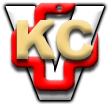 